от        ноября 2022 г. №  О внесении изменения в постановление Правительства 
Республики Марий Эл от 23 июня 2020 г. № 253000Внести в постановление Правительства Республики Марий Эл 
от 23 июня 2020 г. № 253 «Об утверждении региональной программы «Развитие системы оказания паллиативной медицинской помощи 
в Республике Марий Эл» на 2020 - 2024 годы» (портал «Марий Эл официальная» (portal.mari.ru/pravo), 23 июня 2020 г., № 23062020040216) следующее изменение:региональную программу «Развитие системы оказания паллиативной медицинской помощи в Республике Марий Эл» на 2020 - 2024 годы, утвержденную указанным выше постановлением, изложить в новой редакции (прилагается).РЕГИОНАЛЬНАЯ ПРОГРАММА«РАЗВИТИЕ СИСТЕМЫ ОКАЗАНИЯ ПАЛЛИАТИВНОЙ МЕДИЦИНСКОЙ ПОМОЩИ В РЕСПУБЛИКЕ МАРИЙ ЭЛ» НА 2020 - 2024 годыП А С П О Р Трегиональной  программы «Развитие системы оказания паллиативной медицинской помощи в Республике Марий Эл» на 2020 - 2024 годы_______________1. Общие положенияРегиональная программа «Развитие системы оказания паллиативной медицинской помощи в Республике Марий Эл» 
на 2020 - 2024 годы (далее - Программа) разработана в целях реализации перечня поручений Президента Российской Федерации от 
16 января 2019 г. № Пр-38ГС, а также Плана мероприятий («дорожная карта») «Повышение качества и доступности паллиативной медицинской помощи» до 2024 года, утвержденного Заместителем Председателя Правительства Российской Федерации 28 июля 2020 г. № 6551п-П12.Цель и задачи ПрограммыЦелью Программы является повышение доступности и качества паллиативной медицинской помощи, в том числе при лечении болевого синдрома в Республике Марий Эл.Основными задачами, необходимыми для достижения поставленной цели с учетом демографических, административных, географических и финансовых особенностей Республики Марий Эл, являются:разработка и утверждение региональных нормативных правовых актов, направленных на повышение доступности системы оказания паллиативной медицинской помощи, в соответствии с требованиями действующего законодательства, в том числе с формированием механизмов передачи изделий медицинского назначения паллиативным пациентам для использования на дому;развитие и совершенствование системы оказания паллиативной медицинской помощи в амбулаторных условиях, в том числе на дому, 
в стационарных условиях и условиях дневного стационара, направленной на повышение качества жизни пациентов, нуждающихся 
в паллиативной медицинской помощи; повышение доступности лекарственного обеспечения пациентов, нуждающихся в оказании паллиативной медицинской помощи, 
в том числе наркотическими и психотропными лекарственными препаратами;обеспечение укомплектованности врачами, средним и младшим медицинским персоналом, прошедшим обучение по вопросам оказания паллиативной медицинской помощи, медицинских организаций, находящихся в ведении Министерства здравоохранения Республики Марий Эл (далее - медицинские организации)  или их структурных подразделений;совершенствование базы данных пациентов, нуждающихся 
в оказании паллиативной медицинской помощи;внедрение мер стимулирования врачей, среднего и младшего медицинского персонала, оказывающих паллиативную медицинскую помощь;внедрение в практику медицинских организаций мультидисциплинарного подхода в оказании паллиативной медицинской помощи;совершенствование взаимодействия медицинских организаций, организаций социального обслуживания, общественных организаций 
и иных некоммерческих организаций, осуществляющих свою деятельность в сфере охраны здоровья граждан, при оказании гражданам паллиативной медицинской помощи;формирование системы внутреннего контроля качества оказания паллиативной медицинской помощи, в том числе с применением медицинских информационных систем;развитие и внедрение практики применения телемедицинских технологий, разработка алгоритма дистанционного консультирования «врач-врач», «врач-пациент» на всех этапах оказания медицинской помощи, включая оказание паллиативной медицинской помощи на дому;повышение уровня информированности о паллиативной медицинской помощи среди населения и медицинского персонала.1.2. Основные целевые показатели эффективности реализации региональной программы «Развитие системы оказания паллиативной медицинской помощи»1.3. Перечень региональных нормативных правовых актов, регламентирующих оказание паллиативной медицинской помощи 
в Республике Марий Эл2. Основные статистические данные Республики Марий Эл2.1. Общая информация о Республике Марий ЭлСоциально-экономические показатели на 1 января 2022 г.Республика Марий Эл расположена в центре европейской части Российской Федерации, в средней части бассейна реки Волги. Входит 
в состав Приволжского федерального округа Российской Федерации.Площадь Республики Марий Эл - 23,4 тыс. кв. км., из нее 58,1 процента составляют лесные площади, 33,1 процента - сельскохозяйственные угодья, 5,1 процента - поверхностные воды, включая болота, другие земли - 3,7 процента. Протяженность республики с севера на юг достигает , с востока на запад - . С севера и северо-востока с ней граничит Кировская область, на юго-востоке - Республика Татарстан. С юга проходит граница с Чувашской Республикой, а на западе - с Нижегородской областью.Территория Республики Марий Эл относится к лесной 
и лесостепной зонам и отличается заметным ландшафтным многообразием. Река Волга служит естественной границей природных зон республики, а также почвенного и растительного покрова. 
На территории Республики Марий Эл расположено 476 больших 
и малых рек, свыше 200 крупных озер. Леса занимают более половины территории республики - преимущественно на западе и в центральных районах, преобладают ценные хвойные породы: сосна, пихта, ель.Республика Марий Эл - индустриально-аграрная республика. Ведущую роль играет производство пищевых продуктов, электронных 
и оптических изделий, нефтепродуктов, готовых металлических изделий. В сельском хозяйстве Республики Марий Эл получили развитие животноводство мясомолочного направления, птицеводство 
и растениеводство.Главными транспортными магистралями Республики Марий Эл являются:автомобильная дорога Йошкар-Ола - Зеленодольск - Казань;автомобильная дорога «Вятка» (Чебоксары - Йошкар-Ола - Киров - Сыктывкар).Территория Республики Марий Эл компактна, имеет развитую сеть автомобильных дорог с грунтовым и твердым покрытием.Карта-схема учреждений Республики Марий Эл по оказанию первичной медико-санитарной помощи (включая первичную специализированную помощь)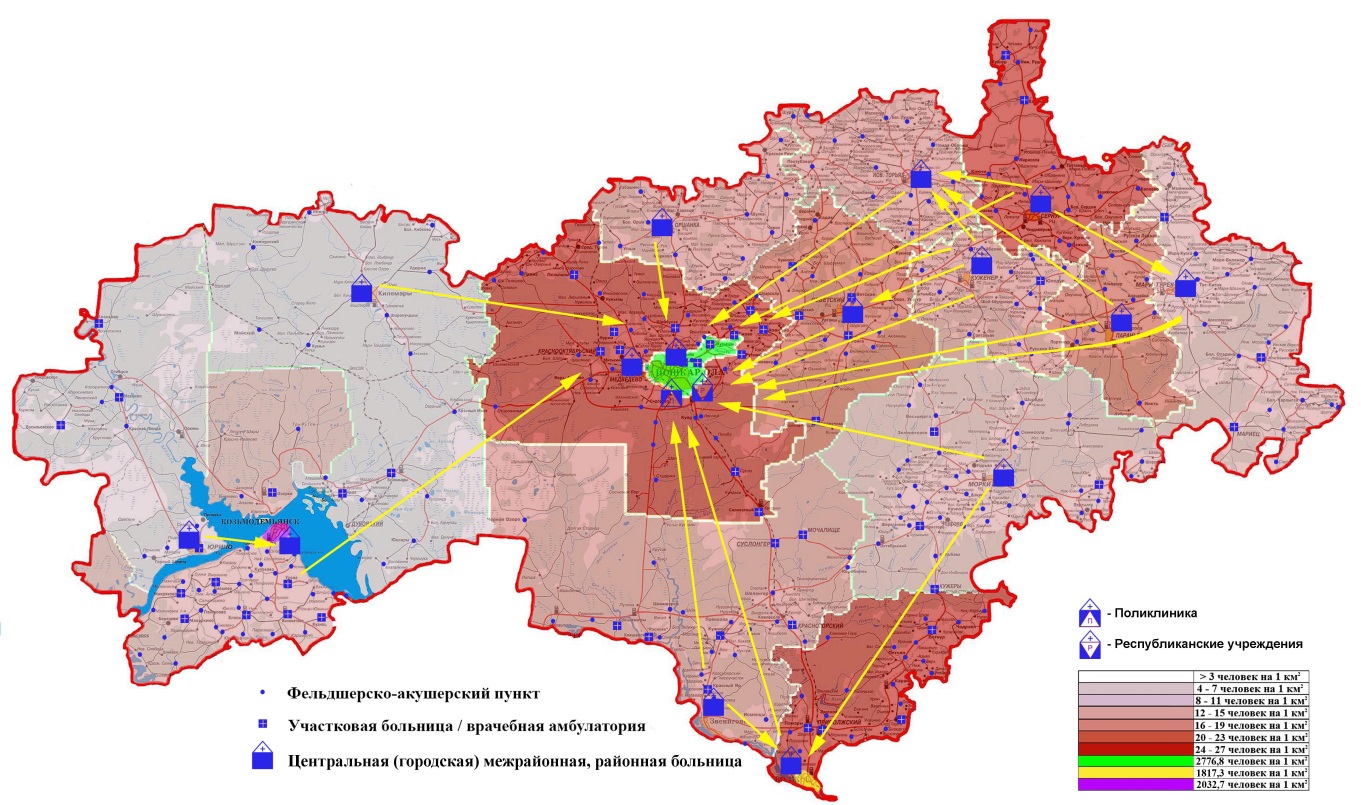 Республика Марий Эл разделена на 17 муниципальных образований, в том числе 3 городских округа и 14 муниципальных районов (с численностью населения от 6,3 до 66,6 тыс. человек), при этом 7 муниципальных образований с численностью населения менее 
20 тыс. человек, 3 муниципальных образования с численностью населения более 50 тыс. человек, в том числе столица Республики Марий Эл г. Йошкар-Ола с населением 290,0 тыс. человек.Плотность населения в Республике Марий Эл 28,7 человек 
на 1 кв. км (от 3,1 человек на 1 кв. км в Юринском районе 
до 3110,0 человек в г. Йошкар-Оле).Численность, структура (половозрастной состав, городское/сельское) населения Республики Марий ЭлПоказатель рождаемости и смертностиПо данным Территориального органа Федеральной службы государственной статистики по Республике Марий Эл 
(далее - Маристат) за 2021 году родилось 6391 человек (за 2020 год - 6642), показатель рождаемости составил 9,5 на 1000 населения 
(за  2020 год  - 9,8 на 1000 населения), снижение на 3,1 процент  
(-768 человек). Число умерших за 2021 год по данным Маристат составляет 11228 человек (за 2020 год - 9781 человек), показатель смертности увеличился на 16,0 процентов и составил 16,7 на 1000 населения, 
за 2020 год – 14,4 на 1000 населения (+1447 человек). При расчете показателя смертности на 100 тыс. населения, показатель за 2021 год составил 1662,6 на 100 тыс. населения (за 2020 год - 
1439,6 на 100 тыс. населения), увеличение  показателя на 15,5 процентов.Финансово-экономические показатели2.2. Анализ текущего состояния системы оказания паллиативной медицинской помощи в Республике Марий Эл2.2.1. Оценка потребности населения в паллиативной медицинской помощиВ 2021 году расчетное число нуждающихся в оказании паллиативной медицинской помощи составляет 6471 человек.
В 2021 году количество пациентов, получивших паллиативную медицинскую помощь 3383 человека, посещений врачей-специалистов 
и среднего медицинского персонала -  3541 (2020 год - 3523 посещений).80% посещений детского населения врачей специалистов  и среднего медицинского персонала осуществляется в ГБУ РМЭ «Детская республиканская клиническая больница».Число посещений врачей-специалистов и среднего медицинского персонала на дому в 2021 году - 2382 (2020 год - 2393).В условиях круглосуточного стационара паллиативную медицинскую помощь получили 527 человек (2020 год - 305 человек), детей 48 человек в 2021г (2020 - 23 человека) увеличение в 2 раза.2.2.2. Инфраструктура оказания паллиативной медицинской помощи
в Республике Марий ЭлОсновным направлением развития паллиативной медицинской помощи в Республике Марий Эл является создание эффективной инфраструктуры для оказания паллиативной медицинской помощи 
с учетом демографических, административных и финансовых возможностей региона, на условиях равной доступности, независимо 
от места проживания и повышения качества ее оказания.Структура оказания паллиативной медицинской помощи 
на территории Республики Марий Эл регламентирована приказом Министерства здравоохранения Республики Марий Эл от   № 2015 «Об организации оказания паллиативной медицинской помощи населению на территории Республики Марий Эл».По итогам 2021 года для оказания паллиативной медицинской помощи взрослым в медицинских организациях функционируют: 18 кабинетов паллиативной медицинской помощи взрослым, 
на базе государственного бюджетного учреждения Республики 
Марий Эл «Волжская центральная городская больница», государственного бюджетного учреждения Республики Марий Эл «Козьмодемьянская межрайонная больница», государственного бюджетного учреждения Республики Марий Эл «Куженерская центральная районная больница», государственного бюджетного учреждения Республики Марий Эл «Мари-Турекская центральная районная больница», государственного бюджетного учреждения Республики Марий Эл «Медведевская центральная районная больница», государственного бюджетного учреждения Республики Марий Эл «Сернурская центральная районная больница», государственного бюджетного учреждения Республики Марий Эл «Медико-санитарная часть №1», государственного бюджетного учреждения Республики Марий Эл «Республиканский клинический госпиталь ветеранов войн», государственного бюджетного учреждения Республики Марий Эл «Йошкар-Олинская городская больница» Поликлиника №3, государственного бюджетного учреждения Республики Марий Эл «Поликлиника №1 г. Йошкар-Олы»,  государственного бюджетного учреждения Республики Марий Эл «Поликлиника №2 г. Йошкар-Олы», государственного бюджетного учреждения Республики Марий Эл «Поликлиника №4 г. Йошкар-Олы»; государственного бюджетного учреждения Республики Марий Эл  «Детская республиканская клиническая больница», государственного бюджетного учреждения Республики Марий Эл  «Республиканский онкологический диспансер», государственного бюджетного учреждения Республики Марий Эл  «Звениговская центральная районная больница», государственного бюджетного учреждения Республики Марий Эл  «Килемарская районная больница», государственного бюджетного учреждения Республики Марий Эл  «Моркинская центральная районная больница», государственного бюджетного учреждения Республики Марий Эл «Оршанская центральная районная больница», государственного бюджетного учреждения Республики Марий Эл  «Советская центральная районная больница»;5 отделений выездной патронажной службы взрослым на базе  государственного бюджетного учреждения Республики Марий Эл  «Волжская центральная городская больница», государственного бюджетного учреждения Республики Марий Эл «Козьмодемьянская межрайонная больница», государственного бюджетного учреждения Республики Марий Эл  «Сернурская центральная районная больница», государственного бюджетного учреждения Республики Марий Эл  «Медведевская центральная районная больница», государственного бюджетного учреждения Республики Марий Эл «Республиканский клинический госпиталь ветеранов войн»;2 отделения паллиативной медицинской помощи взрослым 
на базе государственного бюджетного учреждения Республики 
Марий Эл «Медведевская центральная больница» (22 койки), государственном бюджетном учреждении Республики Марий Эл  «Куженерская районная больница» (15 коек);65 коек сестринского ухода в 3 медицинских организациях: 
государственном бюджетном учреждении Республики Марий Эл «Козьмодемьянская межрайонная больница» (135 коек), государственном бюджетном учреждении Республики Марий Эл «Килемарская районная больница» (15 коек), государственном бюджетном учреждении Республики Марий Эл «Мари-Турекская центральная районная больница им. В.В.Свинина» (15 коек).Паллиативная медицинская помощь детям в амбулаторных условиях оказывается в 16 медицинских организациях.Функционирует 2 отделения выездной патронажной паллиативной медицинской помощи детям, на базе государственного бюджетного учреждения Республики Марий Эл «Волжская центральная городская больница» и государственного бюджетного учреждения Республики Марий Эл «Детская республиканская клиническая больница». Функционируют 3 койки паллиативной медицинской помощи для детей в государственном бюджетном учреждении Республики Марий Эл  «Детская республиканская клиническая больница».Кабинеты паллиативной медицинской помощи для взрослого населения организованы в большинстве муниципальных образованиях Республики Марий Эл, укомплектованы с учетом прикрепленного населения и объема выполняемой работы. Врачами кабинетов паллиативной медицинской помощи ведутся районные сегменты реестра паллиативных пациентов, динамическое наблюдение за пациентами, лечение болевого и других синдромов, оказание психологической помощи, направление, при наличии показаний, больных 
на стационарный этап лечения, организуются консультации врачей-специалистов, обучение родственников и иных лиц правилам ухода, обеспечивается взаимодействие с организациями социального обслуживания, предоставляется методическая помощь. При необходимости врач кабинета паллиативной медицинской помощи формирует выездную бригаду с привлечением врачей специалистов для обслуживания паллиативного пациента.В 2020 году создан респираторный центр для взрослых на базе государственного бюджетного учреждения Республики Марий Эл  «Республиканский клинический госпиталь ветеранов войн» (3 койки).С целью реализации приказа Министерства здравоохранения Российской Федерации от 10 июля 2019 г. № 505н «Об утверждении Порядка передачи от медицинской организации пациентов 
(его законному представителю) медицинских изделий, предназначенных для поддержания функций органов и систем организма человека, для использования на дому при оказании паллиативной медицинской помощи»  утвержден алгоритм организации мероприятий по проведению длительной искусственной вентиляции легких на дому.2.2.2.1. Маршрутизация пациентов, нуждающихся в паллиативной медицинской помощиПаллиативная медицинская помощь взрослому и детскому населению Республики Марий Эл оказывается медицинскими организациями, в следующих условиях:амбулаторно (в условиях, не предусматривающих круглосуточное медицинское наблюдение и лечение), в том числе на дому;стационарно (в условиях, обеспечивающих круглосуточное медицинское наблюдение и лечение).Паллиативная медицинская помощь включает:паллиативную первичную доврачебную медицинскую помощь;паллиативную первичную врачебную медицинскую помощь;паллиативную специализированную медицинскую помощь.Паллиативная первичная доврачебная медицинская помощь оказывается фельдшерами, при условии возложения на них функций лечащего врача и иными медицинскими работниками со средним медицинским образованием фельдшерско-акушерских пунктов, врачебных амбулаторий, поликлиник. Структурные подразделения центральных, городских, районных и межрайонных больниц, поликлиник, оказывающих паллиативную первичную доврачебную медицинскую помощь, оснащаются укладками для оказания паллиативной медицинской помощи. Паллиативная первичная врачебная медицинская помощь оказывается врачами-терапевтами, врачами терапевтами-участковыми, врачами-педиатрами, врачами-педиатрами участковыми, врачами общей практики (семейными врачами), врачами-специалистами медицинских организаций, оказывающих первичную медико-санитарную помощь, специализированную медицинскую помощь.Медицинские работники в рамках оказания паллиативной первичной доврачебной и врачебной медицинской помощи проводят первичный осмотр в течение двух рабочих дней после обращения и (или) получения пациентом медицинского заключения о наличии медицинских показаний для оказания паллиативной медицинской помощи.Паллиативная специализированная медицинская помощь оказывается врачами-специалистами, занимающими должность врача по паллиативной медицинской помощи, иными врачами-специалистами, медицинскими работниками со средним профессиональным образованием кабинетов паллиативной медицинской помощи взрослым, отделений выездной патронажной паллиативной медицинской помощи взрослым и детям, отделений (на койках) паллиативной медицинской помощи взрослым и детям, отделений сестринского ухода для взрослых, респираторного центра для взрослых.Специализированная паллиативная медицинская помощь 
в амбулаторных условиях оказывается врачами кабинетов паллиативной медицинской помощи поликлиник (поликлинических подразделений медицинских организаций), прошедшими обучение по дополнительным профессиональным программам по вопросам оказания  паллиативной медицинской помощи. Паллиативная медицинская помощь пациентам оказывается медицинскими работниками при активном выявлении пациентов, нуждающихся в оказании паллиативной медицинской помощи, при обращении и (или) получении пациентом медицинского заключения 
о наличии медицинских показаний для оказания паллиативной медицинской помощи (далее - Медицинское заключение).Медицинское заключение взрослым со злокачественными новообразованиями выдают:врачи-онкологи при наличии гистологически верифицированного диагноза;врачи-терапевты участковые, врачи общей практики (семейные врачи), фельдшера, врачи-специалисты при наличии заключения врача-онколога о необходимости проведения симптоматического лечения.Медицинское заключение взрослым (за исключением больных злокачественными новообразованиями при наличии гистологически верифицированного диагноза) выдает врачебная комиссия медицинской организации или консилиум врачей, в которой осуществляется наблюдение и лечение взрослого.Медицинское заключение детям выдает врачебная комиссия медицинской организации, в которой осуществляется наблюдение и лечение ребенка. Медицинское заключение вносится в медицинскую документацию пациента. Копия Медицинского заключения направляется 
в медицинскую организацию, оказывающую первичную медико-санитарную помощь по месту жительства (фактического пребывания) пациента и (или) медицинскую организацию, оказывающую паллиативную первичную (доврачебную и врачебную) медицинскую помощь, а также выдается на руки пациенту или его законному представителю.Паллиативная специализированная медицинская помощь 
в амбулаторных условиях взрослым оказывается в кабинетах паллиативной медицинской помощи, отделениях выездной патронажной паллиативной медицинской помощи, в респираторном центре, организованном на базе ГБУ Республики Марий Эл «Республиканский клинический госпиталь ветеранов войн». Паллиативная специализированная медицинская помощь 
в амбулаторных условиях детям оказывается в отделениях выездной патронажной паллиативной медицинской помощи детям.Паллиативная медицинская помощь в стационарных условиях взрослым, нуждающимся в круглосуточном сестринском уходе, при отсутствии медицинских показаний для постоянного наблюдения врача, оказывается в отделениях сестринского ухода для взрослых. При направлении паллиативного пациента, нуждающегося 
в оказании паллиативной медицинской помощи, в отделение сестринского ухода оформляется выписка из медицинской документации пациента (медицинской карты пациента, получающего медицинскую помощь в амбулаторных условиях, медицинской карты стационарного больного), с указанием диагноза, результатов клинических, лабораторных и инструментальных исследований, рекомендаций по диагностике и лечению, иным медицинским мероприятиям (по уходу).Паллиативная специализированная медицинская помощь 
в стационарных условиях взрослым оказывается в респираторном центре, организованном на базе ГБУ Республики Марий Эл «Республиканский клинический госпиталь ветеранов войн», в отделениях паллиативной медицинской помощи. При направлении пациента, нуждающегося в оказании паллиативной медицинской помощи, в медицинскую организацию, оказывающую паллиативную специализированную медицинскую помощь в стационарных условиях, оформляется выписка из медицинской документации пациента (медицинской карты пациента, получающего медицинскую помощь в амбулаторных условиях, истории развития ребенка, медицинской карты стационарного больного), 
с указанием диагноза, результатов клинических, лабораторных 
и инструментальных исследований, рекомендаций по диагностике 
и лечению, иным медицинским мероприятиям.При выписке пациента из медицинской организации, оказывающей паллиативную специализированную медицинскую помощь в стационарных условиях, выдается выписка из медицинской карты стационарного больного, в которой указываются рекомендации по дальнейшему наблюдению, лечению, в том числе по организации респираторной поддержки и ухода в амбулаторных условиях (на дому). Выписка направляется в медицинскую организацию, оказывающую первичную медико-санитарную помощь, по месту жительства (фактического пребывания) пациента и (или) медицинскую организацию, оказывающую паллиативную специализированную медицинскую помощь в амбулаторных условиях.Медицинская эвакуация пациента, нуждающегося в оказании паллиативной медицинской помощи в стационарных условиях, осуществляется санитарным транспортом медицинской организации или бригадой скорой медицинской помощи.При возникновении угрожающих жизни состояний, требующих оказания медицинской помощи в экстренной и неотложной формах, выездная бригада скорой медицинской помощи доставляет пациента, имеющего показания к оказанию паллиативной медицинской помощи, 
в медицинские организации, обеспечивающие круглосуточное медицинское наблюдение и лечение.При достижении ребенком, получающим паллиативную медицинскую помощь, возраста 18 лет с целью обеспечения преемственности оказания паллиативной медицинской помощи выписка из истории развития ребенка направляется в медицинскую организацию, оказывающую первичную врачебную медико-санитарную помощь взрослым, по месту жительства (фактического пребывания) пациента, 
а также в медицинскую организацию, оказывающую паллиативную специализированную медицинскую помощь в амбулаторных условиях взрослым, не менее чем за 30 рабочих дней до достижения ребенком возраста 18 лет.За стационарными организациями социального обслуживания приказом Министерства здравоохранения Республики Марий Эл 
от 26 февраля 2019г. № 270 «Об оказании первичной медико-санитарной помощи лицам, проживающим в организациях социального обслуживания» закреплены медицинские организации и определены ответственные лица за организацию медицинской помощи лицам, проживающим в организациях социального обслуживания.2.2.3. Кадровое обеспечение медицинских организаций, оказывающих паллиативную медицинскую помощьНа 1 января 2022 г. в медицинских организациях имеется 
8,5 штатных должностей врачей по паллиативной медицинской помощи, заняты 6,25 должностей, должности укомплектованы работниками, осуществляющими трудовую деятельность по основному месту работы 
(3 врача) и по совместительству. Работникам, имеющим дополнительное профессиональное образование (повышение квалификации) по вопросам оказания паллиативной медицинской помощи, поручено выполнение дополнительной работы наряду с основной работой путем совмещения должностей.Вакантны 2,25 должности врачей по паллиативной медицинской помощи в государственном бюджетном учреждении Республики 
Марий Эл «Волжская центральная городская больница», государственном бюджетном учреждении Республики Марий Эл «Медведевская центральная районная больница», государственном бюджетном учреждении Республики Марий Эл «Козьмодемьянская межрайонная больница», государственном бюджетном учреждении Республики Марий Эл «Мари-Турекская центральная районная больница им. В.В. Свинина», государственном бюджетном учреждении Республики Марий Эл «Оршанская центральная районная больница», государственном бюджетном учреждении Республики Марий Эл «Советская центральная районная больница», государственном бюджетном учреждении Республики Марий Эл «Поликлиника № 4 
г. Йошкар-Олы» ведется работа по укомплектованию данных должностей.В медицинских организациях паллиативную медицинскую помощь в амбулаторных и стационарных условиях также оказывают иные специалисты: врачи-терапевты, врачи-неврологи, врачи-педиатры врачи-анестезиологи-реаниматологи и другие.В 2019 - 2021 годах прошли обучение по вопросам оказания паллиативной медицинской помощи взрослым и детям 36 врачей и 60 средних медицинских работников, работающих в медицинских организациях, находящихся в ведении Министерства здравоохранения Республики Марий Эл.В 2022-2023 году планируется обучение врачей различных специальностей и среднего медицинского персонала в рамках непрерывного медицинского образования по вопросам оказания паллиативной медицинской помощи.Кадровое обеспечение в разрезе структурных подразделений, 
оказывающих паллиативную медицинскую помощь______________Медицинские специалисты указываются в разрезе конкретного структурного подразделения, оказывающего паллиативную медицинскую помощь.2Кадровый дефицит рассчитывается исходя из соотношения количества занятых должностей и рекомендуемого норматива штатной численности, установленного приказом Минздрава России, Минтруда России от 31 мая . № 345н/372н. 2.4. Доступность лекарственных препаратов в лечении болевого синдрома при оказании паллиативной медицинской помощиРасчет потребности в наркотических лекарственных препаратах осуществляется в соответствии с приказами Министерства здравоохранения Российской Федерации от 16 ноября . № 913 
«Об утверждении методических рекомендаций по определению потребности в наркотических средствах и психотропных веществах, предназначенных для медицинского применения» и от 1 декабря . № 917н «Об утверждении нормативов для расчета потребности 
в наркотических и психотропных лекарственных средствах, предназначенных для медицинского применения».По итогам 2021 года выборка по всему ассортименту наркотических средств составила 77,57 процентов, в том числе инвазивных форм - 80,3 процентов, неинвазивных форм - 63,5 процента.На 2021 год Министерством здравоохранения Республики 
Марий Эл была сформирована сводная заявка на поставку 
22 международных непатентованных наименований (далее - МНН) 
(с лекарственными формами) наркотических средств и 17 МНН 
(с лекарственными формами) психотропных веществ. При оказании паллиативной медицинской помощи 
в амбулаторных условиях, в том числе на дому, назначение 
и выписывание обезболивающих лекарственных препаратов, в том числе наркотических средств и психотропных веществ, осуществляется 
в соответствии с приказом Министерства здравоохранения Российской Федерации от 24 ноября 2021 года № 1094н «Об утверждении Порядка назначения лекарственных препаратов, форм рецептурных бланков на лекарственные препараты, Порядка оформления указанных бланков, их учета и хранения, форм бланков рецептов, содержащих назначение наркотических средств или психотропных веществ, Порядка их изготовления, распределения, регистрации, учета и хранения, а также Правил оформления бланков рецептов, в том числе в форме электронных документов». Диагностика и оценка интенсивности болевого синдрома проводится врачом при каждом визите и осмотре больного.	Интенсивность боли оценивается по нумерологической шкале (НОШ) и/или визуально-аналоговой шкале (ВАШ). Шкалы оценки боли позволяют оценить субъективные болевые ощущения, которые испытывает пациент в момент исследования 
и в дальнейшем количественно оценить динамику болевого синдрома 
в процессе лечения.В 2021 году главным внештатным специалистом по паллиативной медицинской помощи проведены семинары для врачей по лечению хронического болевого синдрома в режиме видео-конференц связи со всеми медицинскими организациями, оказывающими паллиативную медицинскую помощь. В Министерстве здравоохранения Республики Марий Эл функционирует телефон горячей линии по вопросам обезболивания.В медицинских организациях ведется индивидуальное консультирование пациентов и их родственников по вопросам обезболивания при оказании паллиативной медицинской помощи, порядка выписывания и отпуска наркотических лекарственных препаратов, раздаются памятки для пациентов 
с выраженным болевым синдромом.Фармацевтическая организация, имеющая возможность 
осуществления экстемпорального изготовления лекарственных препаратов, ООО «Оптима-Фарм», г. Йошкар-Ола.В целях развития паллиативной медицинской помощи на 2021 год выделены бюджетные ассигнования в сумме 26 463,2 тыс. рублей, 
в том  числе:из федерального бюджета на сумму 24 346,1 тыс. рублей;из республиканского бюджета на сумму 2 117,7 тыс. рублей.Финансовые средства в сумме 17 463,2 тыс. рублей переданы                  15 медицинским организациям на закупку медицинских изделий.Финансовые средства в сумме 9 000,0 тыс. рублей  направлены 
на организацию лекарственного обеспечения. Заключены контракты на общую сумму 17 462,24 тыс. рублей 
на 432 единицы медицинских изделий 15 медицинскими организациями.По итогам 2021 года Министерством здравоохранения Республики Марий Эл заключены контракты на общую сумму 8 751,06 тыс. рублей.Всего закуплено 8 МНН (с лекарственными формами) лекарственных препаратов. Выписка осуществляется по коду 767.Отпуск наркотических лекарственных препаратов и психотропных лекарственных препаратов осуществляют 11 аптечных организаций, входящих в состав фармацевтических организаций различных форм собственности. Из них 6 аптек государственной формы собственности, 
1 аптека - муниципальной формы собственности, 7 аптек - негосударственной формы собственности.Товарный запас на 1 января 2022 г. составил 
4 697,944 тыс. рублей.В настоящее время в Республике Марий Эл всего применяется 
13 позиций наркотических лекарственных препаратов.Всего в регистре лиц, требующих оказания паллиативной медицинской помощи, по состоянию на 31 декабря 2021 г. - 2655 человек, из них получателей обезболивающей терапии - 1321 человек (49,8 процент от регистра). 2.5. Система учета и мониторинга паллиативной медицинской помощиКонтроль качества оказания паллиативной медицинской помощи осуществляется в рамках внутреннего и ведомственного контроля. Организационно-методическое руководство осуществляется при участии главного внештатного специалиста по паллиативной помощи, главного внештатного детского специалиста по паллиативной медицинской помощи  и профильных специалистов Министерства здравоохранения Республики Марий Эл. Планируется создание единой базы данных (электронных реестров) пациентов, нуждающихся в оказании паллиативной медицинской помощи, интеграция в единую информационную систему здравоохранения Республики Марий Эл. 2.6. Текущее состояние развития социальной сферы в Республике 
Марий Эл в рамках оказания паллиативной медицинской помощиВ Республике Марий Эл функционируют 4 дома-интерната для престарелых и инвалидов (общего типа) на 310 мест, в том числе 
155 мест в отделениях милосердия, и 8 психоневрологических интернатов на 1665 мест, в том числе 560 мест в отделениях милосердия.На конец 2021 года в организациях социального обслуживания Республики Марий Эл (далее - организации социального обслуживания) проживали 1853 человека, в том числе в домах-интернатах для престарелых и инвалидов - 257 человек, в психоневрологических интернатах - 1596 человек. В отделениях милосердия находилось
703 человека, в том числе на постоянном постельном режиме -
232 человека. Предоставление социальных услуг в отделениях милосердия осуществляют 209 сотрудников (28 процентов  от общего количества сотрудников учреждений), в том числе 91 человек медицинского персонала.В системе социального обслуживания населения Республики 
Марий Эл функционирует государственное бюджетное учреждение Республики Марий Эл «Савинский детский дом-интернат для умственно отсталых детей», рассчитанный на 200 мест. В учреждении функционирует отделение милосердия, рассчитанное на 65 мест. Доврачебная и врачебная паллиативная помощь оказывается специалистами детского дома-интерната, специализированная паллиативная медицинская помощь осуществляется на базе государственного бюджетного учреждения Республики Марий Эл «Детская республиканская клиническая больница». Организации расположены в специально предназначенных зданиях, соответствующих санитарно-эпидемиологическим правилам и  нормативам. В организациях социального обслуживания предоставляются все виды социальных услуг (социально-бытовые, социально-медицинские, социально-психологические, социально-трудовые, социально-правовые, услуги в целях повышения коммуникативного потенциала), ведется постоянная работа по улучшению качества предоставляемых услуг, направленная на удовлетворение нужд получателей социальных услуг 
и на повышение эффективности их социальной адаптации.Предоставление социальных услуг паллиативным больным осуществляется с учетом их состояния здоровья и нарушенных функций жизнедеятельности. Во всех организациях социального обслуживания получатели социальных услуг обеспечиваются сбалансированным питанием. Для пожилых людей и инвалидов, страдающих хроническими заболеваниями, организовано диетическое питание.Все организации социального обслуживания имеют лицензии на осуществление медицинской деятельности. В целях оказания медицинской помощи в организациях имеются профильные медицинские кабинеты, укомплектованные необходимым оборудованием: процедурные, перевязочные, физиотерапии, массажа и лечебной физкультуры. В отделениях милосердия организованы круглосуточные медицинские посты. Отдельные организации оснащены стоматологическими кабинетами, клиническими лабораториями.Медицинская работа осуществляется в следующих направлениях: профилактические осмотры, консультативная помощь, диспансерное наблюдение, медикаментозное лечение, реабилитационные мероприятия.Медицинское обслуживание осуществляется в тесном взаимодействии с медицинскими организациями: оказывается консультативная помощь врачами-специалистами, стационарная медицинская помощь, по медицинским показаниям проводится ежегодный углубленный медицинский осмотр всех получателей социальных услуг.Предоставление социальных услуг получателям социальных услуг, получающим паллиативную медицинскую помощь на дому, осуществляется комплексными центрами социального обслуживания населения. Во всех районах Республики Марий Эл организовано  предоставление услуг сиделок. Численность сотрудников, предоставляющих услуги сиделок, составляет 109 или 20,8 процента от общего количества социальных работников. В организациях социального обслуживания активно развиваются «Школы по уходу за пожилыми, тяжелобольными, маломобильными гражданами» (далее - «Школы по уходу»).Главными задачами «Школ» являются: обучение слушателей навыкам общего ухода, практическим навыкам самопомощи, пользованию техническими средствами реабилитации, методам предотвращения или коррекции всевозможных дезадаптивных состояний, возникающих у родственников, осуществляющих уход 
за гражданином, информирование и консультирование родственников по вопросам реабилитации; оказание психологической поддержки, создание благоприятной обстановки и психологической атмосферы 
в семье, обеспечивающей снятие нервно-психической напряженности; информирование по возможному взаимодействию с медицинскими организациями, общественными организациями.2.7. Текущее состояние системы взаимодействия медицинских организаций оказывающих паллиативную медицинскую помощь, 
с организациями социального обслуживанияМинистерством здравоохранения Республики Марий Эл заключено межведомственное соглашение от 1 февраля 2012 г. 
№ 34-12 «О совместной деятельности по организации выездных мобильных бригад для оказания услуг в сфере социального, медицинского обслуживания и пенсионного обеспечения гражданам пожилого возраста, инвалидам, в том числе детям-инвалидам, проживающим в населенных пунктах Республики Марий Эл».В целях обеспечения государственных гарантий и равных возможностей для получения качественных государственных, социальных и иных услуг жителям отдаленных сельских населенных пунктов во всех комплексных центрах социального обслуживания населения организована работа мобильных бригад. 
В комплексных центрах социального обслуживания населения Республики Марий Эл с 2012 года организована работа мобильных бригад. Мобильные бригады осуществляют свою деятельность 
во взаимодействии с органами и организациями образования, здравоохранения, опеки и попечительства, внутренних дел, отделением Пенсионного фонда, администраций муниципальных образований, общественными и другими организациями. Целью деятельности мобильных бригад является оказание экстренной и плановой социальной помощи пожилым гражданам и инвалидам, в том числе детям-инвалидам, находящимся в трудной жизненной ситуации и остро нуждающимся в социальной поддержке, проживающим в населенных пунктах Республики Марий Эл.В комплексных центрах социального обслуживания населения Республики Марий Эл созданы диспетчерские службы, принимающие информацию от населения о необходимости оказания социальных услуг, в том числе по доставке лекарственных средств на дом для пожилых граждан и инвалидов.Одним из важных направлений социальной работы с гражданами, имеющими ограниченные возможности, является создание условий относительно независимой жизнедеятельности посредством обеспечения техническими средствами реабилитации. В Республике Марий Эл 
в каждом комплексном центре социального обслуживания населения функционируют пункты проката технических средств реабилитации, услугами которых пользуются различные категории граждан, в том числе инвалиды, ветераны, пенсионеры, труженики тыла и др.С 2012 года на основании Соглашения Министерства здравоохранения Республики Марий Эл с Министерством социального развития Республики Марий Эл от 19 декабря 2012 г. № 8 
«О совместной деятельности по обеспечению граждан пожилого возраста лекарственными препаратами, назначенными им 
по медицинским показаниям врачом (фельдшером), в том числе 
по доставке на дом на адрес фактического проживания» (далее - Соглашение), реализуется совместная деятельность Министерства здравоохранения Республики Марий Эл  и Министерства социального развития Республики Марий Эл, а также фармацевтических организаций Республики Марий Эл. В рамках Соглашения организовано информирование граждан о предоставлении услуги по доставке лекарственных препаратов на дом, созданы диспетчерские службы в системе Министерства социального развития Республики Марий Эл, принимающие информацию от населения о необходимости доставки лекарственных средств на дом; осуществляется обмен информацией между ведомствами. Фармацевтические организации обеспечивают внеочередное обслуживание медицинских и социальных работников, объявления с данной информацией размещены на стендах в аптеках.В 2021году доставка лекарственных препаратов на адрес фактического проживания осуществлена 7154 пожилым 
и маломобильным гражданам, находящимся на постоянном социальном обслуживании на дому.Приказом Министерства здравоохранения Республики Марий Эл 
от 26 февраля 2019 г. № 270 «Об оказании первичной медико-санитарной помощи лицам, проживающим в организациях социального обслуживания» утвержден перечень медицинских организаций, закрепленных за стационарными организациями социального обслуживания, определены ответственные лица за организацию первичной медико-санитарной медицинской помощи.Создание системы долговременного ухода за нуждающимися гражданами в Республике Марий Эл предполагает развитие службы сиделок, создание «Школ по уходу» и пунктов проката технических средств реабилитации. Главной задачей системы долговременного ухода является сокращение числа граждан, направляемых в стационарные организации социального обслуживания и создание условий для организации ухода за тяжелобольными гражданами в домашних условиях.                                                                                                        Республика Марий Эл с 2022 года войдет в число пилотных регионов, в которых внедряется система долговременного ухода. В . проводилась подготовительная работа по созданию системы долговременного ухода. Методическое сопровождение оказывал благотворительный фонд «Старость в радость», в рамках взаимодействия с которым организованы мониторинги состояния системы, обучающие онлайн семинары для специалистов, обучение специалистов комплексных центров социального обслуживания населения на курсах повышения квалификации по темам: «Основные подходы к методике определения потребности в уходе в рамках системы долговременного ухода», «Функционирование центров (отделений) дневного пребывания в рамках СДУ».Распоряжением Правительства Республики Марий Эл 
от 16 декабря . № 681-р утвержден План мероприятий («дорожная карта») по реализации пилотного проекта по созданию системы долговременного ухода за гражданами пожилого возраста и инвалидами в Республике Марий Эл на 2022 год.Система долговременного ухода будет внедряться в двух формах социального обслуживания: в стационарах и на дому в 5 муниципальных образованиях республики (Звенигово, Юрино, Оршанка, Волжск и Йошкар-Ола).Бесплатными услугами планируется охватить 210 нуждающихся в такой помощи граждан на дому и 127 - в стационарах.Получат развитие пункты проката технических средств реабилитации при комплексных центрах социального обслуживания населения. Будут пополнены техническими средствами реабилитации пунктов проката и школ ухода за тяжелобольными. Планируется закупить кресла-колясоки, ступенькоход, ходунки и роляторы, противопролежневые матрасы, медицинские кровати, прикроватные столики, и другие приспособления для тех, кто частично утратил самостоятельность к самообслуживанию.Еще одним важным направлением системы долговременного ухода за пожилыми станет работа «Школы ухода» - проведение специальных занятий для их родственников. Участники будут отрабатавать навыки ухода, обеспечения безопасной среды, организации жизненного пространства, предупреждения осложнений, связанных с длительным постельным режимом, и другие. Работа «Школ по уходу» организована по территориальному принципу во всех 17 муниципальных образованиях Республики 
Марий Эл на базе комплексных центров социального обслуживания населения и стационарных организаций социального обслуживания (домов-интернатов для пожилых граждан и домов-интернатов психоневрологического профиля). В 2021 г. обучение в «Школах по уходу» прошли 369 человек.Обучение в «Школе по уходу» предусматривает индивидуальные и групповые занятия, включает изучение теоретических основ 
и практическое освоение навыков ухода за пожилыми, тяжелобольными, маломобильными гражданами и проводится в соответствии 
с утвержденной руководителем организации социального обслуживания программой,  согласованной с медицинской организацией или организацией социального обслуживания, имеющей лицензию 
на осуществление медицинской деятельности. К проведению занятий привлекаются медицинские работники стационарных организаций социального обслуживания, специалисты медицинских организаций, медицинских образовательных организаций.Психологическую помощь граждане могут получить в «Школе психологической поддержки». На базе государственного бюджетного учреждения Республики Марий Эл «Республиканский клинический госпиталь ветеранов войн» с 2009 года работает «Школа по организации правильного ухода за тяжелобольными пациентами». На базе государственного бюджетного учреждения Республики Марий Эл «Республиканский онкологический диспансер» работает - «Школа стомированного больного». Психологическую помощь больным с онкологическими заболеваниями и их родственникам оказывают медицинские психологи государственного бюджетного учреждения Республики Марий Эл «Республиканский онкологический диспансер». На базе государственного бюджетного учреждения Республики Марий Эл «Республиканский онкологический диспансер» работает кабинет равного консультирования при поддержке Фонда Президентских грантов, где с пациентами работают добровольцы из числа пациентов, прошедших специальное обучение для оказания консультативной помощи и имеющих собственный опыт жизни 
с онкологическим заболеванием.В рамках социального обслуживания на дому развивается патронажная служба и служба сиделок. В государственном бюджетном профессиональном образовательном учреждении Республики Марий Эл «Йошкар-Олинский медицинский колледж» разработана программа обучения патронажных сестер и сиделок; активно в этой подготовке участвует региональная общественная организация «Ассоциация средних медицинских работников Республики Марий Эл».В рамках мероприятий государственной программы Российской Федерации «Доступная среда» проведены работы по адаптации объектов организаций социального обслуживания, медицинского обслуживания для нужд инвалидов и маломобильных граждан, в том числе выполнены работы по капитальному ремонту входной группы в здания организаций. 
В отделениях проведены работы по расширению дверных проемов для инвалидов-колясочников, устройству поручней на путях движения получателей медицинских и социальных услуг, в санитарно-гигиенических помещениях.В рамках Соглашения о сотрудничестве между Министерством здравоохранения Республики Марий Эл и Йошкар-Олинской 
и Марийской Епархией Русской Православной Церкви от 8 июня .  ведется сотрудничество в сфере оказания медико-социальных услуг, обеспечения ухода за больными на дому и в стационарных медицинских организациях, подготовка сестер милосердия, взаимодействие в сфере благотворительности. В 2017 году Министерство здравоохранения Республики 
Марий Эл приняло участие в реализации проекта «Дальняя деревенька», направленный на оказание медико-социальной и духовной помощи жителям удаленных населенных пунктов, находящихся 
в сложной жизненной ситуации. В ходе проекта осуществлены выезды 
в 5 районов Республики Марий Эл, оказывалась врачебная помощь, выявлялись лица, нуждающихся в получении срочных социальных услуг. В медицинских организациях открыты молебные комнаты, созданы библиотечки духовной литературы, помощь медицинскому персоналу медицинских организаций оказывают сестры милосердия.Сестры милосердия проходят обучение уходу за больными, оказанию первой доврачебной помощи в государственном бюджетном профессиональном образовательном учреждении Республики Марий Эл «Йошкар-Олинский медицинский колледж» и государственном образовательном учреждении дополнительного профессионального образования Республики Марий Эл «Марийский республиканский центр повышения квалификации специалистов со средним медицинским 
и фармацевтическим образованием». По завершению обучения выдается удостоверение «Младшая медицинская сестра».При Йошкар-Олинской и Марийской епархии Русской Православной Церкви функционирует с 2008 года общество православных врачей, основными задачами которого являются  осуществление благотворительной медицинской помощи больным, инвалидам, социально уязвимым  группам населения; школа 
Йошкар-Олинского сестричества, в которой проводится профессиональная подготовка  сестер милосердия.В настоящее время ведутся переговоры об организации взаимодействия с Региональным отделением Всероссийского общественного движения «Волонтеры-медики» по оказанию паллиативной помощи пациентам с 2020 года, планируется заключение соглашения, определяющего порядок взаимодействия.2.8. Организация нутритивной поддержки при оказании 
паллиативной медицинской помощиДля определения нутритивного статуса лечащим врачом оценивается энергетический и белковый балланс, органная функция, степень метаболизма. В целом оценка нутритивного статуса базируется на стандартных анамнестических, антропометрических и лабораторных методиках. 
На амбулаторном этапе определяется дефицит массы тела (по формулам расчета идеальной массы тела, формуле Брока, формуле Лоренца, индекса массы тела, толщине кожной складки, ленте MUAC, центельных таблиц). Среди лабораторных показателей проводится определение концентрации альбумина, трансферрина, глюкозы, креатининина и мочевины в сыворотке крови, функциональные показатели состояния печеночной функции, азотовыделительной функции почек, липидного профиля и др. Есть возможность проведения биоимпедансметрии, костной денситометрии по стандартной методике. Определяется степень нутритивной недостаточности (легкая, средняя, тяжелая).	Для определения энергопотребности (основной обмен) применяется уравнение Харрис-Бенедикта (по данным пола, возраста, массы и роста больного), в стационаре - расчетное уравнение, учитывающее большинство факторов, влияющих на расход энергии (фактор активности, температурный фактор), также возможен экспресс расчет питания.Основные принципы оценки качества эффективности нутритивной поддержки в Республике Марий Эл выбраны следующие:изменение параметров нутритивного статуса: уровни общего белка, альбумина, лимфоцитов, трансферрина;динамика веса относительно идеальной массы тела;динамика индекса масса/рост;азотистый баланс;состояние хирургической раны;общая динамика состояния пациента, выраженность и течение органной дисфункции и генерализованной воспалительной реакции.Этапами организации системы лечебного и искусственного питания в стационаре, в том числе для больных паллиативного профиля являются:информационный этап:адаптация приказа Министерства здравоохранения Российской Федерации от 5 августа 2003 г. № 330 «О мерах по совершенствованию лечебного питания в лечебно-профилактических учреждениях Российской Федерации» к работе данного лечебного профилактического учреждения (комиссии по питанию);проведение конференций, семинаров по организации лечебного и искусственного питания для врачебного и сестринского состава;проведение занятий со средним медицинским персоналом 
по методологии проведения нутритивной поддержки;организационный этап:оценка качества и эффективности организации системы лечебного и искусственного питания;клинический этап: создание алгоритмов нутритивной поддержки;рационализация проводимой терапии, использование комбинированных препаратов, уход от полипрагмазии.При проведении активной нутритивной поддержки основным является выбор метода питания. У части пациентов коррекция состояния питания возможна назначением адекватной пероральной диеты, усиленной биологически активными добавками к пище, содержащими аминокислоты, высокоэнергетичесие субстанции, витамины, микроэлементы (методика обогащения натуральных продуктов). Оптимизация химического состава и калорийности диетических рационов осуществляется с использованием стандартных лечебных диет и специализированных смесей для энтерального питания, биологически активных добавок к пище.Искусственное энтеральное питание назначается лечащим врачом при невозможности естественного питания. Выбор энтеральных смесей определяется данными клинического, инструментального 
и лабораторного обследования больного, характером и тяжестью течения основного заболевания и сопутствующими заболеваниями, функциональным состоянием желудочно-кишечного тракта. 
В стационаре используют стандартизованные протоколы нутритивной поддержки.Показанием к назначению парентерального питания является критическое или тяжелое состояние пациента, при котором введение пищи через рот или зонд невозможно или ограничено. Данный вид питания назначается пациентам, находящимся в стационарных условиях под круглосуточным наблюдением врача и мониторингом биохимических показателей.2.9. Текущее состояние системы внешних коммуникаций в рамках развития паллиативной медицинской помощиИнформирование населения о возможности получения паллиативной медицинской помощи, в том числе о лечении болевого синдрома, осуществляется в процессе оказания медицинской помощи 
в амбулаторных и стационарных условиях путем проведения бесед. 
С целью информирования пациентов и их родственников в медицинских организациях организованы школы по вопросам обезболивания при оказании паллиативной медицинской помощи. В целях информирования населения по вопросам оказания  паллиативной медицинской помощи, Министерство здравоохранения Республики Марий Эл активно сотрудничает с региональными и муниципальными средствами массовой информации: республиканскими газетами «Марийская правда», «Семейная газета» и «Марий Эл» (на марийском языке), еженедельниками «Йошкар-Ола» и «Кугарня» (на марийском языке), районными газетами «Моркинская земля», «Край Сернурский», «Знамя», «Наша жизнь» и другими.Информация по  паллиативной медицинской помощи  размещается на официальном сайте Министерства здравоохранения Республики Марий Эл, официальных сайтах медицинских организаций, 
в социальных сетях «ВКонтакте» (группы «ЗОЖ Марий Эл», «Министерство здравоохранения Республики Марий Эл»), «Одноклассники» (группа «Министерство здравоохранения Республики Марий Эл»).2.10. ВыводыСреди основных проблем организации паллиативной медицинской помощи в Республике Марий Эл сегодня следует отметить: недостаточное обеспечение койками для оказания паллиативной медицинской помощи;недостаточная материально-техническая база медицинских организаций, в структуре которых функционируют койки для оказания паллиативной медицинской помощи;дефицит врачей паллиативной помощи.Для решения данных проблем в рамках реализации Программы до 2024 года планируется:подготовка кадров для оказания паллиативной медицинской помощи (врачей паллиативной помощи, участковых врачей, средний медицинский персонал, медицинских психологов, социальных работников, сиделок);актуализация нормативной базы, регламентирующей организацию паллиативной медицинской помощи на территории Республики 
Марий Эл, с учетом приказа Министерства здравоохранения Российской Федерации и Министерства труда и социальной защиты Российской Федерации от 31 мая . №345н/372н «Об утверждении Положения об организации оказания паллиативной медицинской помощи, включая порядок взаимодействия медицинских организаций, организаций социального обслуживания и общественных объединений, иных некоммерческих организаций, осуществляющих свою деятельность 
в сфере охраны здоровья»;обеспечение качества предоставляемой паллиативной медицинской помощи путем внедрения методических рекомендаций при оказании паллиативной медицинской помощи и контроля 
их исполнения;совершенствование межведомственного взаимодействия 
по организации долговременного ухода за нуждающимися пациентами;эффективное использование средств межбюджетного трансферта, выделенных из федерального бюджета бюджетам субъектов Российской Федерации за счет бюджетных ассигнований резервного фонда Правительства Российской Федерации в целях развития паллиативной медицинской помощи;обеспечение предоставления пациентам, получающим паллиативную медицинскую помощь, сбалансированного социального обслуживания в полустационарной, стационарной форме и социальных услуг на дому,  реализация порядка межведомственного взаимодействия медицинских организаций, оказывающих паллиативную медицинскую помощь, с организациями социального обслуживания, включающий информационный обмен и обеспечение преемственности при выявлении лиц, нуждающихся в паллиативной медицинской помощи  и социальных услугах;предоставление социальных услуг в форме социального обслуживания на дому с привлечением патронажной службы 
и сиделок.3. План мероприятий реализации Программы4. Ожидаемые результаты реализации ПрограммыРеализация Программы позволит обеспечить растущую потребность населения Республики Марий Эл 
в оказании паллиативной медицинской помощи.Рост потребности в оказании паллиативной медицинской помощи тесно связан со старением населения 
и увеличением продолжительности жизни, а также реализацией мероприятий по снижению смертности 
от заболеваний системы кровообращений, в особенности от острых заболеваний и состояний, злокачественных заболеваний и младенческой смертности в рамках национального проекта «Здравоохранения».Выполнение Программы обеспечивает реализацию стратегического направления отечественного здравоохранения по развитию амбулаторных и стационар-замещающих технологий 
со снижением нагрузки на стационарный сегмент оказания паллиативной медицинской помощи.В рамках Программы планируется к 2024 году увеличить:число амбулаторных посещений с целью получения паллиативной медицинской помощи врачей-специалистов 
и среднего медицинского персонала любых специальностей до  200 на 10 000 населения;долю посещений выездных патронажных бригад для оказания паллиативной медицинской помощи в общем количестве посещений по паллиативной медицинской помощи в амбулаторных условиях до  60 процентов;показатель обеспеченности паллиативными койками  до  1 на 10 000 населения;число пациентов, получивших паллиативную медицинскую помощь по месту жительства, в том числе на дому
до 2500 человек;полноту выборки наркотических и психотропных лекарственных препаратов в Республике Марий Эл в рамках заявленных потребностей в соответствии с планом распределения наркотических средств и психотропных веществ
до 95 процентов.______________».Председатель Правительства Республики Марий ЭлЮ.Зайцев«УТВЕРЖДЕНАпостановлением ПравительстваРеспублики Марий Эл
от 23 июня 2020 г. № 253(в редакции постановления Правительства Республики Марий Элот         ноября 2022 г. №          )Ответственный исполнительпрограммы-Министерство здравоохранения Республики Марий ЭлСоисполнительпрограммы-Министерство социального развития Республики Марий ЭлЦель программы -повышение доступности и качества паллиативной медицинской помощи, 
в том числе при лечении болевого синдрома 
в Республике Марий ЭлЗадачи программы-разработка и утверждение региональных нормативных правовых актов, направленных на повышение доступности системы оказания паллиативной медицинской помощи, в соответствии с требованиями действующего законодательства, в том числе с формированием механизмов передачи изделий медицинского назначения паллиативным пациентам для использования на дому;развитие и совершенствование системы оказания паллиативной медицинской помощи в амбулаторных условиях, в том числе на дому, в стационарных условиях 
и условиях дневного стационара, направленной на повышение качества жизни пациентов, нуждающихся в паллиативной медицинской помощи;повышение доступности лекарственного обеспечения пациентов, нуждающихся 
в оказании паллиативной медицинской помощи, в том числе наркотическими 
и психотропными лекарственными препаратами;обеспечение укомплектованности врачами, средним и младшим медицинским персоналом, прошедшим обучение 
по вопросам оказания паллиативной медицинской помощи, медицинских организаций, находящихся в ведении Министерства здравоохранения Республики Марий Эл (далее - медицинские организации) или их структурных подразделений;совершенствование базы данных пациентов, нуждающихся в оказании паллиативной медицинской помощи;внедрение мер стимулирования врачей, среднего и младшего медицинского персонала, оказывающих паллиативную медицинскую помощь;внедрение в практику медицинских организаций мультидисциплинарного  подхода в оказании паллиативной медицинской помощи;совершенствование взаимодействия медицинских организаций, организаций социального обслуживания, общественных организаций и иных некоммерческих организаций, осуществляющих свою деятельность в сфере охраны здоровья граждан, при оказании гражданам паллиативной медицинской помощи;формирование системы внутреннего контроля качества оказания паллиативной медицинской помощи, в том числе 
с применением медицинских информационных систем;развитие и внедрение практики применения телемедицинских технологий, разработка алгоритма дистанционного консультирования «врач-врач», «врач-пациент» на всех этапах оказания медицинской помощи, включая оказание паллиативной медицинской помощи на дому;повышение уровня информированности 
о паллиативной медицинской помощи среди населения и медицинского персоналаЦелевые показатели программы и их значения по годам реализации-количество отпущенных упаковок лекарственных препаратов, содержащих наркотические средства и психотропныевещества, для купирования тяжелых симптомов заболевания, в том числе для обезболивания, в целях обеспечения пациентов, нуждающихся в оказании паллиативной медицинской помощи 
в 2023 году - 6441 упаковок; в 2024 году - 6844 упаковок. Оснащены (переоснащены, дооснащены) медицинские организации, подведомственные органам исполнительной власти субъектов Российской Федерации, имеющие структурные подразделения, оказывающие специализированную паллиативную медицинскую помощь, медицинскими изделиями в соответствии со стандартами оснащения, предусмотренными положением об организации паллиативной медицинской помощи, установленном частью 5 статьи 36 Федерального закона 
«Об основах здоровья граждан в Российской Федерации» (далее - положение об организации паллиативной медицинской помощи)в 2023 году - 10 медицинских организаций;в 2024 году - 10 медицинских организаций.Пациенты, нуждающиеся в паллиативной медицинской помощи, обеспечены медицинскими изделиями, предназначенными для поддержания функций органов и систем организма человека, для использования на домув 2023 году - 70 человек;в 2024 году - 70 человек.Сроки реализации программы-2023 - 2024 годы без разделения на этапыНаименование государственной программы Республики Марий Эл-государственная программа Республики Марий Эл «Развитие здравоохранения» 
на 2013 - 2025 годы, утвержденная постановлением Правительства Республики Марий Эл от 30 декабря . № 492Финансовое обеспечения программы-финансовое обеспечение программы предусмотрено за счет государственной программы Республики Марий Эл «Развитие здравоохранения» на 2013 - 2025 годы, утвержденной постановлением Правительства Республики Марий Эл 
от 30 декабря . № 492Ожидаемые результаты программыувеличение числа амбулаторных посещений с целью получения паллиативной медицинской помощи врачей-специалистов 
и среднего медицинского персонала любых специальностей; увеличение доли посещений выездных патронажных бригад для оказания паллиативной медицинской помощи 
в общем количестве посещений 
по паллиативной медицинской помощи 
в амбулаторных условиях; увеличение обеспеченности паллиативными койками;увеличение полноты выборки наркотических 
и психотропных лекарственных препаратов 
в Республике Марий Эл в рамках заявленных потребностей в соответствии с планом распределения наркотических средств 
и психотропных веществ;увеличение числа пациентов, получивших паллиативную медицинскую помощь 
по месту жительства, в том числе на дому№ппНаименование основного целевого показателяБазовое значение (на 31.12.2021)Единица измеренияПериод, годПериод, годПериод, годПериод, год№ппНаименование основного целевого показателяБазовое значение (на 31.12.2021)Единица измерения20222023202420251Доля пациентов, получивших паллиативную медицинскую помощь, в общем количестве пациентов, нуждающихся в паллиативной медицинской помощи, (%)52,3процент535558602Обеспеченность паллиативными койками на 10 000 населения, из них:1,4Число коек на 10000 населения1,41,41,41,42число коек на 10 000 детей0,2Число коек на 10000 детей0,20,20,20,22число коек на 10 000 взрослых, в том числе:1,7Число коек на 10000 взрослых2,02,02,02,02число коек сестринского ухода на 10 000 взрослых0,6Число коек сестринского ухода на 10000 взрослых0,80,80,70,73Обеспеченность выездными патронажными бригадами паллиативной медицинской помощи:7единиц77773к взрослым, на 100 000 взрослых0,9единиц, на 100 000 взрослыхНе менее 0,8не менее 0,8не менее 0,8не менее 0,83к детям, на 50 000 детей0,67единиц, на 50 000 детейне менее 0,6не менее 0,6не менее 0,6не менее 0,64Объем заявленной потребности в лекарственных препаратах, содержащих наркотические средства и психотропные вещества, рассчитанной в соответствии с методическими рекомендациями (60- дневный курс обезболивания):95процент959595954в инвазивных лекарственных формах95процент959595954в неинвазивных лекарственных формах короткого действия70процент707580854в неинвазивных лекарственных формах пролонгированного действия60процент606570755Полнота выборки лекарственных препаратов, содержащих наркотические средства и психотропные вещества, в рамках заявленных потребностей в соответствии с планом распределения наркотических средств и психотропных веществ:77,57процент92,89595955в инвазивных лекарственных формах84процент94,739595955в неинвазивных лекарственных формах короткого действия0процент66,677580855в неинвазивных лекарственных формах пролонгированного действия69процент51,436570756Число врачей (физических лиц на занятых должностях) в медицинских организациях и структурных подразделениях, оказывающих паллиативную специализированную медицинскую помощь3число врачей33337Доля пациентов, переведенных из структурных подразделений медицинских организаций, оказывающих паллиативную медицинскую помощь в стационарных условиях, в организации социального обслуживания от общего числа пролеченных пациентов по паллиативной медицинской помощи2,1процент22228Число некоммерческих организаций, осуществляющих свою деятельность в сфере охраны здоровья, которые получили меры государственной поддержки, в том числе в форме субсидии из бюджетов субъектов Российской Федерации, на оказание услуг, предусматривающих медико-социальное сопровождение лиц, нуждающихся в паллиативной медицинской помощи, включая организацию оказания паллиативной медицинской помощи и содействие в ее получении0число социально ориентированных некоммерческих организаций0000НаименованиеКраткие комментарии 
по содержанию1231.Соглашение от 1 февраля 
. № 34-12 «О совместной деятельности по организации выездных мобильных бригад для оказания услуг в сфере социального, медицинского обслуживания и пенсионного обеспечения гражданам пожилого возраста, инвалидам, в том числе детям-инвалидам, проживающим в населенных пунктах Республики Марий Эл»соглашением определена совместная деятельность 
по  созданию мобильных бригад. Мобильные бригады осуществляют свою деятельность во взаимодействии с организациями образования, здравоохранения, опеки 
и попечительства, органами внутренних дел, отделением Пенсионного фонда, администраций муниципальных образований, общественными 
и другими организациями. Целью деятельности мобильных бригад является оказание экстренной и плановой социальной помощи пожилым гражданам и инвалидам, в том числе детям-инвалидам, находящимся в трудной жизненной ситуации и остро нуждающимся в социальной поддержке, проживающим 
в населенных пунктах Республики Марий Эл2.Соглашение от 19 декабря 
2012 г. № 8 о совместной деятельности по обеспечению граждан пожилого возраста лекарственными препаратами, назначенными им 
по медицинским показаниям врачом (фельдшером), в том числе по доставке на дом 
на адрес фактического проживания (далее - Соглашение)реализуется совместная деятельность Министерства здравоохранения Республики Марий Эл и Министерства социального развития Республики Марий Эл, а также фармацевтических организаций республики. В рамках Соглашения организовано информирование граждан о предоставлении услуги по доставке лекарственных препаратов 
на дом, созданы диспетчерские службы в системе Министерства социального развития Республики Марий Эл, принимающие информацию 
от населения о необходимости доставки лекарственных средств на дом; осуществляется обмен информацией между ведомствами, фармацевтические организации обеспечивают внеочередное обслуживание медицинских и социальных работников, объявления с данной информацией размещены 
на стендах в аптеках3.Приказ Министерства здравоохранения Республики Марий Эл от 22 октября 2012 г. № 2043 «О реорганизации коечной сети ГБУ Республики Марий Эл «Медведевская центральная районная больница»приказом проведена реорганизация коечного фонда 
и выделение 25 коек для оказания паллиативной медицинской помощи (22 коек для взрослых и 3 коек для детей)4.Приказ Министерства здравоохранения Республики Марий Эл от 14 апреля 2016 г. 
№ 586 «Об оптимизации коек сестринского ухода»определено число коек сестринского ухода 
в медицинских организациях 
с учетом потребности5.Приказ Министерства здравоохранения Республики Марий Эл от 30 ноября 2016 г. № 2026 «О реорганизации коечной сети ГБУ Республики Марий Эл «Детская республиканская клиническая больница»осуществлен перевод 
3 паллиативных коек для детей 
из государственного бюджетного учреждения Республики 
Марий Эл «Медведевская центральная районная больница» в государственное бюджетное учреждение Республики 
Марий Эл «Детская республиканская клиническая больница»6.Приказ Министерства здравоохранения Республики Марий Эл от 26 февраля . № 270 «Об оказании первичной медико-санитарной помощи лицам, проживающим 
в организациях социального обслуживания»приказом определены медицинские организации, закрепленные за организациями социального обслуживания для оказания первичной медико-санитарной помощи7.Приказ Министерства здравоохранения Республики Марий Эл от 26 сентября 
2019 г. № 2015 «Об организации оказания паллиативной медицинской помощи населению на территории Республики 
Марий Эл» приказом утверждена структура оказания паллиативной медицинской помощи взрослому населению и определен порядок оказания паллиативной медицинской помощи населению на территории Республики 
Марий Эл, в медицинских организациях;маршрутизация больных при оказании паллиативной медицинской помощи взрослому и детскому населениюПоказательЗначение показателя1231.Федеральный округПриволжский федеральный округ2.Площадь региона, тыс.км223,43.Административный центрг. Йошкар-Ола4.Население региона, тыс. человек, 
в том числе:671,454.1Городское, тыс. человек456,474.2Сельское, тыс. человек214,985.Плотность населения, человек на 1 км228,76.Количество административно-территориальных единиц 177.Количество городских поселений168.Количество сельских поселений105Наименование показателяГоды (на начало года)Годы (на начало года)Годы (на начало года)Годы (на начало года)Годы (на начало года)Годы (на начало года)Годы (на начало года)Годы (на начало года)Годы (на начало года)Годы (на начало года)Наименование показателя20132014201520162017201820192020202120221234567891011Общая численность населения, человек690349688686688686687435687435685865685865684684684684682333682333680380680380679417679417679417675332671455Взрослых (18 лет 
и старше), человек556035556035551701551701547447547447542680542680538545538545534691534691532288532288532288531246527375527375524130Дети (0 - 17 лет), человек 134314134314136985136985139988139988143185143185146139146139147642147642148092148092148092148171147957147957147325Лиц трудоспособного возраста, человек417974417974408649408649399100399100389443389443381250381250373436373436367523367523367523373268367268367268372746Лиц старше трудоспособного возраста, человек151701151701156056156056160919160919165554165554169813169813174084174084177972177972177972171823174345174345165664Городское население, человек444135444135446251446251448142448142449492449492450679450679451366451366453410453410453410455525455577455577456471Сельское население, человек246214246214242435242435239293239293236373236373234005234005230967230967226970226970226970223892219755219755214984Наименование показателяПериодЕдиница измеренияЗначениеРождаемость20172017человек8147Рождаемость20182018человек7392Рождаемость201920202021201920202021человекчеловекчеловек668366426391Смертность2017всегочеловек8501Смертность2017из них 0-17 лет включительночеловек67Смертность2017из них старше трудоспособного возрастачеловек6447Смертность2018всегочеловек8646Смертность2018из них 0-17 лет включительночеловек87Смертность2018из них старше трудоспособного возрастачеловек6527Смертность2019всегочеловек8177Смертность2019из них 0-17 лет включительночеловек68Смертность2019из них старше трудоспособного возрастачеловек6287        2020всегочеловек9781из них 0-17 лет включительночеловек62из них старше трудоспособного возрастачеловек7538        2021всегочеловек11228из них 0-17 лет включительночеловек57из них старше трудоспособного возрастачеловек8764Показатель, 
млн. рублей2019 год2020 год 2021 год 2022 год 2023 год2024 год1233456781.Расходы Министерства здравоохранения Республики Марий Эл 
на здравоохранение (бюджетные ассигнования по разделу 0900)1842,0964033,5054033,5054094,2152877,5023370,0393440,7232.Расходы бюджета субъекта Российской Федерации 
на паллиативную медицинскую помощь всего, в том числе:53,79465,35365,35365,49072,36480,21980,2192.1.на оказание медицинских услуг паллиативной медицинской помощи 
в амбулаторных условиях, в том числе на дому2,6357,7317,7318,2038,9319,5419,5412.2.на оказание медицинских услуг паллиативной медицинской помощи 
в стационарных условиях24,94631,22231,22234,42340,21247,39347,3932.3.на оказание медицинских услуг паллиативной медицинской помощи в условиях дневного стационара-------2.4.на развитие паллиативной медицинской помощи, 
в том числе:26,21326,39926,39922,86423,22123,28523,2852.4.1на приобретение медицинских изделий, в том числе для использования 
на дому17,46213,12213,12217,16711,4618,1198,1192.4.2на обеспечение лекарственными средствами, в том числе обезболивающими и наркотическими средствами8,75110,57810,5783,81010,56015,16615,1662.4.3на оснащение отделений выездной патронажной медицинской помощи автомобилями-2,7002,7001,8871,200--2.5.иные расходы 
на паллиативную медицинскую помощь, осуществляемые за счет средств, выделяемых в виде субсидий на иные цели0,1410,2710,2710,1700,1930,1790,179Медицинские специалисты 
в соответствии 
с действующим законодатель-ством1Потребность(штатные должности)Число занятых должностейКоличество 
физических лиц -основных работников на занятых должностяхКоличество 
физических лиц -основных работников на занятых должностяхКадровый дефицит, процентов2Медицинские специалисты 
в соответствии 
с действующим законодатель-ством1Потребность(штатные должности)Число занятых должностейвсегоиз них обучено 
по вопросам паллиатив-ной помощиКадровый дефицит, процентов212344556671.ГБУ Республики Марий Эл «Волжская центральная городская больница»количество кабинетов паллиативной медицинской помощи - 1количество отделений выездных патронажных паллиативной медицинской помощи взрослым/детям - 0/1паллиативные койки для взрослых/детей - 0/0онкологические паллиативные койки для взрослых/детей - 0/0койки сестринского ухода - 0 ГБУ Республики Марий Эл «Волжская центральная городская больница»количество кабинетов паллиативной медицинской помощи - 1количество отделений выездных патронажных паллиативной медицинской помощи взрослым/детям - 0/1паллиативные койки для взрослых/детей - 0/0онкологические паллиативные койки для взрослых/детей - 0/0койки сестринского ухода - 0 ГБУ Республики Марий Эл «Волжская центральная городская больница»количество кабинетов паллиативной медицинской помощи - 1количество отделений выездных патронажных паллиативной медицинской помощи взрослым/детям - 0/1паллиативные койки для взрослых/детей - 0/0онкологические паллиативные койки для взрослых/детей - 0/0койки сестринского ухода - 0 ГБУ Республики Марий Эл «Волжская центральная городская больница»количество кабинетов паллиативной медицинской помощи - 1количество отделений выездных патронажных паллиативной медицинской помощи взрослым/детям - 0/1паллиативные койки для взрослых/детей - 0/0онкологические паллиативные койки для взрослых/детей - 0/0койки сестринского ухода - 0 ГБУ Республики Марий Эл «Волжская центральная городская больница»количество кабинетов паллиативной медицинской помощи - 1количество отделений выездных патронажных паллиативной медицинской помощи взрослым/детям - 0/1паллиативные койки для взрослых/детей - 0/0онкологические паллиативные койки для взрослых/детей - 0/0койки сестринского ухода - 0 ГБУ Республики Марий Эл «Волжская центральная городская больница»количество кабинетов паллиативной медицинской помощи - 1количество отделений выездных патронажных паллиативной медицинской помощи взрослым/детям - 0/1паллиативные койки для взрослых/детей - 0/0онкологические паллиативные койки для взрослых/детей - 0/0койки сестринского ухода - 0 ГБУ Республики Марий Эл «Волжская центральная городская больница»количество кабинетов паллиативной медицинской помощи - 1количество отделений выездных патронажных паллиативной медицинской помощи взрослым/детям - 0/1паллиативные койки для взрослых/детей - 0/0онкологические паллиативные койки для взрослых/детей - 0/0койки сестринского ухода - 0 ГБУ Республики Марий Эл «Волжская центральная городская больница»количество кабинетов паллиативной медицинской помощи - 1количество отделений выездных патронажных паллиативной медицинской помощи взрослым/детям - 0/1паллиативные койки для взрослых/детей - 0/0онкологические паллиативные койки для взрослых/детей - 0/0койки сестринского ухода - 0 ГБУ Республики Марий Эл «Волжская центральная городская больница»количество кабинетов паллиативной медицинской помощи - 1количество отделений выездных патронажных паллиативной медицинской помощи взрослым/детям - 0/1паллиативные койки для взрослых/детей - 0/0онкологические паллиативные койки для взрослых/детей - 0/0койки сестринского ухода - 0 Кабинет паллиативной медицинской помощи взрослымКабинет паллиативной медицинской помощи взрослымКабинет паллиативной медицинской помощи взрослымКабинет паллиативной медицинской помощи взрослымКабинет паллиативной медицинской помощи взрослымКабинет паллиативной медицинской помощи взрослымКабинет паллиативной медицинской помощи взрослымКабинет паллиативной медицинской помощи взрослымКабинет паллиативной медицинской помощи взрослымКабинет паллиативной медицинской помощи взрослым1.1.1Врач 
по паллиативной медицинской помощи0,50,50,250,250050501.1.2.Средний медицинский персонал  1,01,00,50,5005050Отделение выездной патронажной паллиативной помощи детямОтделение выездной патронажной паллиативной помощи детямОтделение выездной патронажной паллиативной помощи детямОтделение выездной патронажной паллиативной помощи детямОтделение выездной патронажной паллиативной помощи детямОтделение выездной патронажной паллиативной помощи детямОтделение выездной патронажной паллиативной помощи детямОтделение выездной патронажной паллиативной помощи детямОтделение выездной патронажной паллиативной помощи детямОтделение выездной патронажной паллиативной помощи детям1.2.1.Врач 
по паллиативной медицинской помощи0,50,50,250,2500001.2.2.Средний медицинский персонал  0,50,50,50,500002.ГБУ Республики Марий Эл «Козьмодемьянская межрайонная больница»количество кабинетов паллиативной медицинской помощи - 1количество отделений выездных патронажных паллиативной медицинской помощи взрослым/детям - 1/0паллиативные койки для взрослых/детей - 20/0онкологические паллиативные койки для взрослых/детей - 0/0койки сестринского ухода - 0ГБУ Республики Марий Эл «Козьмодемьянская межрайонная больница»количество кабинетов паллиативной медицинской помощи - 1количество отделений выездных патронажных паллиативной медицинской помощи взрослым/детям - 1/0паллиативные койки для взрослых/детей - 20/0онкологические паллиативные койки для взрослых/детей - 0/0койки сестринского ухода - 0ГБУ Республики Марий Эл «Козьмодемьянская межрайонная больница»количество кабинетов паллиативной медицинской помощи - 1количество отделений выездных патронажных паллиативной медицинской помощи взрослым/детям - 1/0паллиативные койки для взрослых/детей - 20/0онкологические паллиативные койки для взрослых/детей - 0/0койки сестринского ухода - 0ГБУ Республики Марий Эл «Козьмодемьянская межрайонная больница»количество кабинетов паллиативной медицинской помощи - 1количество отделений выездных патронажных паллиативной медицинской помощи взрослым/детям - 1/0паллиативные койки для взрослых/детей - 20/0онкологические паллиативные койки для взрослых/детей - 0/0койки сестринского ухода - 0ГБУ Республики Марий Эл «Козьмодемьянская межрайонная больница»количество кабинетов паллиативной медицинской помощи - 1количество отделений выездных патронажных паллиативной медицинской помощи взрослым/детям - 1/0паллиативные койки для взрослых/детей - 20/0онкологические паллиативные койки для взрослых/детей - 0/0койки сестринского ухода - 0ГБУ Республики Марий Эл «Козьмодемьянская межрайонная больница»количество кабинетов паллиативной медицинской помощи - 1количество отделений выездных патронажных паллиативной медицинской помощи взрослым/детям - 1/0паллиативные койки для взрослых/детей - 20/0онкологические паллиативные койки для взрослых/детей - 0/0койки сестринского ухода - 0ГБУ Республики Марий Эл «Козьмодемьянская межрайонная больница»количество кабинетов паллиативной медицинской помощи - 1количество отделений выездных патронажных паллиативной медицинской помощи взрослым/детям - 1/0паллиативные койки для взрослых/детей - 20/0онкологические паллиативные койки для взрослых/детей - 0/0койки сестринского ухода - 0ГБУ Республики Марий Эл «Козьмодемьянская межрайонная больница»количество кабинетов паллиативной медицинской помощи - 1количество отделений выездных патронажных паллиативной медицинской помощи взрослым/детям - 1/0паллиативные койки для взрослых/детей - 20/0онкологические паллиативные койки для взрослых/детей - 0/0койки сестринского ухода - 0ГБУ Республики Марий Эл «Козьмодемьянская межрайонная больница»количество кабинетов паллиативной медицинской помощи - 1количество отделений выездных патронажных паллиативной медицинской помощи взрослым/детям - 1/0паллиативные койки для взрослых/детей - 20/0онкологические паллиативные койки для взрослых/детей - 0/0койки сестринского ухода - 02.1. Кабинет паллиативной медицинской помощи взрослым2.1. Кабинет паллиативной медицинской помощи взрослым2.1. Кабинет паллиативной медицинской помощи взрослым2.1. Кабинет паллиативной медицинской помощи взрослым2.1. Кабинет паллиативной медицинской помощи взрослым2.1. Кабинет паллиативной медицинской помощи взрослым2.1. Кабинет паллиативной медицинской помощи взрослым2.1. Кабинет паллиативной медицинской помощи взрослым2.1. Кабинет паллиативной медицинской помощи взрослым2.1. Кабинет паллиативной медицинской помощи взрослым2.1.1.Врач 
по паллиативной медицинской помощи0,250,2500001001002.2. Отделение паллиативной медицинской помощи взрослым2.2. Отделение паллиативной медицинской помощи взрослым2.2. Отделение паллиативной медицинской помощи взрослым2.2. Отделение паллиативной медицинской помощи взрослым2.2. Отделение паллиативной медицинской помощи взрослым2.2. Отделение паллиативной медицинской помощи взрослым2.2. Отделение паллиативной медицинской помощи взрослым2.2. Отделение паллиативной медицинской помощи взрослым2.2. Отделение паллиативной медицинской помощи взрослым2.2. Отделение паллиативной медицинской помощи взрослым2.2.1.Врач 
терапевт0,50,50,50,500002.2.2.Средний медицинский персонал  6,56,56,56,554002.2.3.Прочий персонал13,2513,2513,2513,25120003.ГБУ Республики Марий Эл «Куженерская центральная районная больница»количество кабинетов паллиативной медицинской помощи -1количество отделений выездных патронажных паллиативной медицинской помощи взрослым/детям - 0/0паллиативные койки для взрослых/детей - 15/0онкологические паллиативные койки для взрослых/детей - 10/0койки сестринского ухода – 0ГБУ Республики Марий Эл «Куженерская центральная районная больница»количество кабинетов паллиативной медицинской помощи -1количество отделений выездных патронажных паллиативной медицинской помощи взрослым/детям - 0/0паллиативные койки для взрослых/детей - 15/0онкологические паллиативные койки для взрослых/детей - 10/0койки сестринского ухода – 0ГБУ Республики Марий Эл «Куженерская центральная районная больница»количество кабинетов паллиативной медицинской помощи -1количество отделений выездных патронажных паллиативной медицинской помощи взрослым/детям - 0/0паллиативные койки для взрослых/детей - 15/0онкологические паллиативные койки для взрослых/детей - 10/0койки сестринского ухода – 0ГБУ Республики Марий Эл «Куженерская центральная районная больница»количество кабинетов паллиативной медицинской помощи -1количество отделений выездных патронажных паллиативной медицинской помощи взрослым/детям - 0/0паллиативные койки для взрослых/детей - 15/0онкологические паллиативные койки для взрослых/детей - 10/0койки сестринского ухода – 0ГБУ Республики Марий Эл «Куженерская центральная районная больница»количество кабинетов паллиативной медицинской помощи -1количество отделений выездных патронажных паллиативной медицинской помощи взрослым/детям - 0/0паллиативные койки для взрослых/детей - 15/0онкологические паллиативные койки для взрослых/детей - 10/0койки сестринского ухода – 0ГБУ Республики Марий Эл «Куженерская центральная районная больница»количество кабинетов паллиативной медицинской помощи -1количество отделений выездных патронажных паллиативной медицинской помощи взрослым/детям - 0/0паллиативные койки для взрослых/детей - 15/0онкологические паллиативные койки для взрослых/детей - 10/0койки сестринского ухода – 0ГБУ Республики Марий Эл «Куженерская центральная районная больница»количество кабинетов паллиативной медицинской помощи -1количество отделений выездных патронажных паллиативной медицинской помощи взрослым/детям - 0/0паллиативные койки для взрослых/детей - 15/0онкологические паллиативные койки для взрослых/детей - 10/0койки сестринского ухода – 0ГБУ Республики Марий Эл «Куженерская центральная районная больница»количество кабинетов паллиативной медицинской помощи -1количество отделений выездных патронажных паллиативной медицинской помощи взрослым/детям - 0/0паллиативные койки для взрослых/детей - 15/0онкологические паллиативные койки для взрослых/детей - 10/0койки сестринского ухода – 0ГБУ Республики Марий Эл «Куженерская центральная районная больница»количество кабинетов паллиативной медицинской помощи -1количество отделений выездных патронажных паллиативной медицинской помощи взрослым/детям - 0/0паллиативные койки для взрослых/детей - 15/0онкологические паллиативные койки для взрослых/детей - 10/0койки сестринского ухода – 03.1. Кабинет паллиативной медицинской помощи взрослым3.1. Кабинет паллиативной медицинской помощи взрослым3.1. Кабинет паллиативной медицинской помощи взрослым3.1. Кабинет паллиативной медицинской помощи взрослым3.1. Кабинет паллиативной медицинской помощи взрослым3.1. Кабинет паллиативной медицинской помощи взрослым3.1. Кабинет паллиативной медицинской помощи взрослым3.1. Кабинет паллиативной медицинской помощи взрослым3.1. Кабинет паллиативной медицинской помощи взрослым3.1. Кабинет паллиативной медицинской помощи взрослым3.1.1.Средний медицинский персонал  0,50,500001001003.2. Отделение паллиативной медицинской помощи взрослым3.2. Отделение паллиативной медицинской помощи взрослым3.2. Отделение паллиативной медицинской помощи взрослым3.2. Отделение паллиативной медицинской помощи взрослым3.2. Отделение паллиативной медицинской помощи взрослым3.2. Отделение паллиативной медицинской помощи взрослым3.2. Отделение паллиативной медицинской помощи взрослым3.2. Отделение паллиативной медицинской помощи взрослым3.2. Отделение паллиативной медицинской помощи взрослым3.2. Отделение паллиативной медицинской помощи взрослым3.2.1.Врач 
по паллиативной медицинской помощи1,51,51,51,511003.2.2.Средний медицинский персонал  8,58,58,58,575004.ГБУ Республики Марий Эл  «Мари-Турекская центральная районная 
больница им. В.В.Свинина»количество кабинетов паллиативной медицинской помощи - 1количество отделений выездных патронажных паллиативной медицинской помощи  взрослым/детям) - 0/0 паллиативные койки для взрослых/детей - 0/0онкологические паллиативные койки для взрослых/детей - 0/0койки сестринского ухода - 15 коекГБУ Республики Марий Эл  «Мари-Турекская центральная районная 
больница им. В.В.Свинина»количество кабинетов паллиативной медицинской помощи - 1количество отделений выездных патронажных паллиативной медицинской помощи  взрослым/детям) - 0/0 паллиативные койки для взрослых/детей - 0/0онкологические паллиативные койки для взрослых/детей - 0/0койки сестринского ухода - 15 коекГБУ Республики Марий Эл  «Мари-Турекская центральная районная 
больница им. В.В.Свинина»количество кабинетов паллиативной медицинской помощи - 1количество отделений выездных патронажных паллиативной медицинской помощи  взрослым/детям) - 0/0 паллиативные койки для взрослых/детей - 0/0онкологические паллиативные койки для взрослых/детей - 0/0койки сестринского ухода - 15 коекГБУ Республики Марий Эл  «Мари-Турекская центральная районная 
больница им. В.В.Свинина»количество кабинетов паллиативной медицинской помощи - 1количество отделений выездных патронажных паллиативной медицинской помощи  взрослым/детям) - 0/0 паллиативные койки для взрослых/детей - 0/0онкологические паллиативные койки для взрослых/детей - 0/0койки сестринского ухода - 15 коекГБУ Республики Марий Эл  «Мари-Турекская центральная районная 
больница им. В.В.Свинина»количество кабинетов паллиативной медицинской помощи - 1количество отделений выездных патронажных паллиативной медицинской помощи  взрослым/детям) - 0/0 паллиативные койки для взрослых/детей - 0/0онкологические паллиативные койки для взрослых/детей - 0/0койки сестринского ухода - 15 коекГБУ Республики Марий Эл  «Мари-Турекская центральная районная 
больница им. В.В.Свинина»количество кабинетов паллиативной медицинской помощи - 1количество отделений выездных патронажных паллиативной медицинской помощи  взрослым/детям) - 0/0 паллиативные койки для взрослых/детей - 0/0онкологические паллиативные койки для взрослых/детей - 0/0койки сестринского ухода - 15 коекГБУ Республики Марий Эл  «Мари-Турекская центральная районная 
больница им. В.В.Свинина»количество кабинетов паллиативной медицинской помощи - 1количество отделений выездных патронажных паллиативной медицинской помощи  взрослым/детям) - 0/0 паллиативные койки для взрослых/детей - 0/0онкологические паллиативные койки для взрослых/детей - 0/0койки сестринского ухода - 15 коекГБУ Республики Марий Эл  «Мари-Турекская центральная районная 
больница им. В.В.Свинина»количество кабинетов паллиативной медицинской помощи - 1количество отделений выездных патронажных паллиативной медицинской помощи  взрослым/детям) - 0/0 паллиативные койки для взрослых/детей - 0/0онкологические паллиативные койки для взрослых/детей - 0/0койки сестринского ухода - 15 коекГБУ Республики Марий Эл  «Мари-Турекская центральная районная 
больница им. В.В.Свинина»количество кабинетов паллиативной медицинской помощи - 1количество отделений выездных патронажных паллиативной медицинской помощи  взрослым/детям) - 0/0 паллиативные койки для взрослых/детей - 0/0онкологические паллиативные койки для взрослых/детей - 0/0койки сестринского ухода - 15 коек4.1. Кабинет паллиативной медицинской помощи взрослым4.1. Кабинет паллиативной медицинской помощи взрослым4.1. Кабинет паллиативной медицинской помощи взрослым4.1. Кабинет паллиативной медицинской помощи взрослым4.1. Кабинет паллиативной медицинской помощи взрослым4.1. Кабинет паллиативной медицинской помощи взрослым4.1. Кабинет паллиативной медицинской помощи взрослым4.1. Кабинет паллиативной медицинской помощи взрослым4.1. Кабинет паллиативной медицинской помощи взрослым4.1. Кабинет паллиативной медицинской помощи взрослым4.1.1Врач 
по паллиативной медицинской помощи0,250,2500001001004.1.2.Средний медицинский персонал  0,250,2500001001004.2. Отделение сестринского ухода4.2. Отделение сестринского ухода4.2. Отделение сестринского ухода4.2. Отделение сестринского ухода4.2. Отделение сестринского ухода4.2. Отделение сестринского ухода4.2. Отделение сестринского ухода4.2. Отделение сестринского ухода4.2. Отделение сестринского ухода4.2. Отделение сестринского ухода4.2.1.Врач 
терапевт0,250,2500001001004.2.2.Средний медицинский персонал5,05,05,05,030005.ГБУ Республики Марий Эл  «Медведевская центральная районная больница»количество кабинетов паллиативной медицинской помощи - 1количество отделений выездных патронажных паллиативной медицинской помощи  взрослым/детям  - 1/0паллиативные койки для взрослых/детей - 22/0 онкологические паллиативные койки для взрослых/детей - 0/0койки сестринского ухода - 0ГБУ Республики Марий Эл  «Медведевская центральная районная больница»количество кабинетов паллиативной медицинской помощи - 1количество отделений выездных патронажных паллиативной медицинской помощи  взрослым/детям  - 1/0паллиативные койки для взрослых/детей - 22/0 онкологические паллиативные койки для взрослых/детей - 0/0койки сестринского ухода - 0ГБУ Республики Марий Эл  «Медведевская центральная районная больница»количество кабинетов паллиативной медицинской помощи - 1количество отделений выездных патронажных паллиативной медицинской помощи  взрослым/детям  - 1/0паллиативные койки для взрослых/детей - 22/0 онкологические паллиативные койки для взрослых/детей - 0/0койки сестринского ухода - 0ГБУ Республики Марий Эл  «Медведевская центральная районная больница»количество кабинетов паллиативной медицинской помощи - 1количество отделений выездных патронажных паллиативной медицинской помощи  взрослым/детям  - 1/0паллиативные койки для взрослых/детей - 22/0 онкологические паллиативные койки для взрослых/детей - 0/0койки сестринского ухода - 0ГБУ Республики Марий Эл  «Медведевская центральная районная больница»количество кабинетов паллиативной медицинской помощи - 1количество отделений выездных патронажных паллиативной медицинской помощи  взрослым/детям  - 1/0паллиативные койки для взрослых/детей - 22/0 онкологические паллиативные койки для взрослых/детей - 0/0койки сестринского ухода - 0ГБУ Республики Марий Эл  «Медведевская центральная районная больница»количество кабинетов паллиативной медицинской помощи - 1количество отделений выездных патронажных паллиативной медицинской помощи  взрослым/детям  - 1/0паллиативные койки для взрослых/детей - 22/0 онкологические паллиативные койки для взрослых/детей - 0/0койки сестринского ухода - 0ГБУ Республики Марий Эл  «Медведевская центральная районная больница»количество кабинетов паллиативной медицинской помощи - 1количество отделений выездных патронажных паллиативной медицинской помощи  взрослым/детям  - 1/0паллиативные койки для взрослых/детей - 22/0 онкологические паллиативные койки для взрослых/детей - 0/0койки сестринского ухода - 0ГБУ Республики Марий Эл  «Медведевская центральная районная больница»количество кабинетов паллиативной медицинской помощи - 1количество отделений выездных патронажных паллиативной медицинской помощи  взрослым/детям  - 1/0паллиативные койки для взрослых/детей - 22/0 онкологические паллиативные койки для взрослых/детей - 0/0койки сестринского ухода - 0ГБУ Республики Марий Эл  «Медведевская центральная районная больница»количество кабинетов паллиативной медицинской помощи - 1количество отделений выездных патронажных паллиативной медицинской помощи  взрослым/детям  - 1/0паллиативные койки для взрослых/детей - 22/0 онкологические паллиативные койки для взрослых/детей - 0/0койки сестринского ухода - 05.1. Кабинет паллиативной медицинской помощи взрослым5.1. Кабинет паллиативной медицинской помощи взрослым5.1. Кабинет паллиативной медицинской помощи взрослым5.1. Кабинет паллиативной медицинской помощи взрослым5.1. Кабинет паллиативной медицинской помощи взрослым5.1. Кабинет паллиативной медицинской помощи взрослым5.1. Кабинет паллиативной медицинской помощи взрослым5.1. Кабинет паллиативной медицинской помощи взрослым5.1. Кабинет паллиативной медицинской помощи взрослым5.1. Кабинет паллиативной медицинской помощи взрослым5.1.1Врач 
по паллиативной медицинской помощи0,250,2500001001005.1.2.Средний медицинский персонал  0,250,2500001001005.2. Отделение паллиативной медицинской помощи взрослым5.2. Отделение паллиативной медицинской помощи взрослым5.2. Отделение паллиативной медицинской помощи взрослым5.2. Отделение паллиативной медицинской помощи взрослым5.2. Отделение паллиативной медицинской помощи взрослым5.2. Отделение паллиативной медицинской помощи взрослым5.2. Отделение паллиативной медицинской помощи взрослым5.2. Отделение паллиативной медицинской помощи взрослым5.2. Отделение паллиативной медицинской помощи взрослым5.2. Отделение паллиативной медицинской помощи взрослым5.2.1.Врач 
по паллиативной медицинской помощи1,751,751,51,51114,314,35.2.2.Средний медицинский персонал13,513,513,013,0893,73,76.ГБУ Республики Марий Эл «Сернурская центральная районная больница»количество кабинетов паллиативной медицинской помощи - 1количество отделений выездных патронажных паллиативной медицинской помощи  взрослым/детям) - 1/0паллиативные койки для взрослых/детей - 0/0онкологические паллиативные койки для взрослых/детей - 0/0койки сестринского ухода - 0ГБУ Республики Марий Эл «Сернурская центральная районная больница»количество кабинетов паллиативной медицинской помощи - 1количество отделений выездных патронажных паллиативной медицинской помощи  взрослым/детям) - 1/0паллиативные койки для взрослых/детей - 0/0онкологические паллиативные койки для взрослых/детей - 0/0койки сестринского ухода - 0ГБУ Республики Марий Эл «Сернурская центральная районная больница»количество кабинетов паллиативной медицинской помощи - 1количество отделений выездных патронажных паллиативной медицинской помощи  взрослым/детям) - 1/0паллиативные койки для взрослых/детей - 0/0онкологические паллиативные койки для взрослых/детей - 0/0койки сестринского ухода - 0ГБУ Республики Марий Эл «Сернурская центральная районная больница»количество кабинетов паллиативной медицинской помощи - 1количество отделений выездных патронажных паллиативной медицинской помощи  взрослым/детям) - 1/0паллиативные койки для взрослых/детей - 0/0онкологические паллиативные койки для взрослых/детей - 0/0койки сестринского ухода - 0ГБУ Республики Марий Эл «Сернурская центральная районная больница»количество кабинетов паллиативной медицинской помощи - 1количество отделений выездных патронажных паллиативной медицинской помощи  взрослым/детям) - 1/0паллиативные койки для взрослых/детей - 0/0онкологические паллиативные койки для взрослых/детей - 0/0койки сестринского ухода - 0ГБУ Республики Марий Эл «Сернурская центральная районная больница»количество кабинетов паллиативной медицинской помощи - 1количество отделений выездных патронажных паллиативной медицинской помощи  взрослым/детям) - 1/0паллиативные койки для взрослых/детей - 0/0онкологические паллиативные койки для взрослых/детей - 0/0койки сестринского ухода - 0ГБУ Республики Марий Эл «Сернурская центральная районная больница»количество кабинетов паллиативной медицинской помощи - 1количество отделений выездных патронажных паллиативной медицинской помощи  взрослым/детям) - 1/0паллиативные койки для взрослых/детей - 0/0онкологические паллиативные койки для взрослых/детей - 0/0койки сестринского ухода - 0ГБУ Республики Марий Эл «Сернурская центральная районная больница»количество кабинетов паллиативной медицинской помощи - 1количество отделений выездных патронажных паллиативной медицинской помощи  взрослым/детям) - 1/0паллиативные койки для взрослых/детей - 0/0онкологические паллиативные койки для взрослых/детей - 0/0койки сестринского ухода - 0ГБУ Республики Марий Эл «Сернурская центральная районная больница»количество кабинетов паллиативной медицинской помощи - 1количество отделений выездных патронажных паллиативной медицинской помощи  взрослым/детям) - 1/0паллиативные койки для взрослых/детей - 0/0онкологические паллиативные койки для взрослых/детей - 0/0койки сестринского ухода - 06.1. Кабинет паллиативной медицинской помощи взрослым6.1. Кабинет паллиативной медицинской помощи взрослым6.1. Кабинет паллиативной медицинской помощи взрослым6.1. Кабинет паллиативной медицинской помощи взрослым6.1. Кабинет паллиативной медицинской помощи взрослым6.1. Кабинет паллиативной медицинской помощи взрослым6.1. Кабинет паллиативной медицинской помощи взрослым6.1. Кабинет паллиативной медицинской помощи взрослым6.1. Кабинет паллиативной медицинской помощи взрослым6.1. Кабинет паллиативной медицинской помощи взрослым6.1.1Врач-терапевт0,50,500001001006.1.2.Средний медицинский персонал  111110006.2. Отделение выездной патронажной паллиативной медицинской помощи взрослым 6.2. Отделение выездной патронажной паллиативной медицинской помощи взрослым 6.2. Отделение выездной патронажной паллиативной медицинской помощи взрослым 6.2. Отделение выездной патронажной паллиативной медицинской помощи взрослым 6.2. Отделение выездной патронажной паллиативной медицинской помощи взрослым 6.2. Отделение выездной патронажной паллиативной медицинской помощи взрослым 6.2. Отделение выездной патронажной паллиативной медицинской помощи взрослым 6.2. Отделение выездной патронажной паллиативной медицинской помощи взрослым 6.2. Отделение выездной патронажной паллиативной медицинской помощи взрослым 6.2. Отделение выездной патронажной паллиативной медицинской помощи взрослым 6.2.1.Врач по паллиативной медицинской помощи0,50,50,50,500006.2.2.Врач-анестезиолог-реаниматолог0,250,2500001001006.2.3Средний медицинский персонал2,02,000001001006.2.4.Прочий персонал1,01,000001001007.ГБУ Республики Марий Эл «Йошкар-Олинская городская больница»количество кабинетов паллиативной медицинской помощи - 1количество отделений выездных патронажных паллиативной медицинской помощи  взрослым/детям) - 0/0паллиативные койки для взрослых/детей - 0/0онкологические паллиативные койки для взрослых/детей - 0/0койки сестринского ухода - 0ГБУ Республики Марий Эл «Йошкар-Олинская городская больница»количество кабинетов паллиативной медицинской помощи - 1количество отделений выездных патронажных паллиативной медицинской помощи  взрослым/детям) - 0/0паллиативные койки для взрослых/детей - 0/0онкологические паллиативные койки для взрослых/детей - 0/0койки сестринского ухода - 0ГБУ Республики Марий Эл «Йошкар-Олинская городская больница»количество кабинетов паллиативной медицинской помощи - 1количество отделений выездных патронажных паллиативной медицинской помощи  взрослым/детям) - 0/0паллиативные койки для взрослых/детей - 0/0онкологические паллиативные койки для взрослых/детей - 0/0койки сестринского ухода - 0ГБУ Республики Марий Эл «Йошкар-Олинская городская больница»количество кабинетов паллиативной медицинской помощи - 1количество отделений выездных патронажных паллиативной медицинской помощи  взрослым/детям) - 0/0паллиативные койки для взрослых/детей - 0/0онкологические паллиативные койки для взрослых/детей - 0/0койки сестринского ухода - 0ГБУ Республики Марий Эл «Йошкар-Олинская городская больница»количество кабинетов паллиативной медицинской помощи - 1количество отделений выездных патронажных паллиативной медицинской помощи  взрослым/детям) - 0/0паллиативные койки для взрослых/детей - 0/0онкологические паллиативные койки для взрослых/детей - 0/0койки сестринского ухода - 0ГБУ Республики Марий Эл «Йошкар-Олинская городская больница»количество кабинетов паллиативной медицинской помощи - 1количество отделений выездных патронажных паллиативной медицинской помощи  взрослым/детям) - 0/0паллиативные койки для взрослых/детей - 0/0онкологические паллиативные койки для взрослых/детей - 0/0койки сестринского ухода - 0ГБУ Республики Марий Эл «Йошкар-Олинская городская больница»количество кабинетов паллиативной медицинской помощи - 1количество отделений выездных патронажных паллиативной медицинской помощи  взрослым/детям) - 0/0паллиативные койки для взрослых/детей - 0/0онкологические паллиативные койки для взрослых/детей - 0/0койки сестринского ухода - 0ГБУ Республики Марий Эл «Йошкар-Олинская городская больница»количество кабинетов паллиативной медицинской помощи - 1количество отделений выездных патронажных паллиативной медицинской помощи  взрослым/детям) - 0/0паллиативные койки для взрослых/детей - 0/0онкологические паллиативные койки для взрослых/детей - 0/0койки сестринского ухода - 0ГБУ Республики Марий Эл «Йошкар-Олинская городская больница»количество кабинетов паллиативной медицинской помощи - 1количество отделений выездных патронажных паллиативной медицинской помощи  взрослым/детям) - 0/0паллиативные койки для взрослых/детей - 0/0онкологические паллиативные койки для взрослых/детей - 0/0койки сестринского ухода - 07.1. Кабинет паллиативной медицинской помощи взрослым7.1. Кабинет паллиативной медицинской помощи взрослым7.1. Кабинет паллиативной медицинской помощи взрослым7.1. Кабинет паллиативной медицинской помощи взрослым7.1. Кабинет паллиативной медицинской помощи взрослым7.1. Кабинет паллиативной медицинской помощи взрослым7.1. Кабинет паллиативной медицинской помощи взрослым7.1. Кабинет паллиативной медицинской помощи взрослым7.1. Кабинет паллиативной медицинской помощи взрослым7.1. Кабинет паллиативной медицинской помощи взрослым7.1.1.Врач-терапевт0,50,500001001007.1.2.Средний медицинский персонал  0,250,2500001001008.ГБУ Республики Марий Эл «Медико-санитарная часть №1»количество кабинетов паллиативной медицинской помощи - 1количество отделений выездных патронажных паллиативной медицинской помощи  взрослым/детям - 0/0паллиативные койки для взрослых/детей - 0/0онкологические паллиативные койки для взрослых/детей - 0/0койки сестринского ухода - 0ГБУ Республики Марий Эл «Медико-санитарная часть №1»количество кабинетов паллиативной медицинской помощи - 1количество отделений выездных патронажных паллиативной медицинской помощи  взрослым/детям - 0/0паллиативные койки для взрослых/детей - 0/0онкологические паллиативные койки для взрослых/детей - 0/0койки сестринского ухода - 0ГБУ Республики Марий Эл «Медико-санитарная часть №1»количество кабинетов паллиативной медицинской помощи - 1количество отделений выездных патронажных паллиативной медицинской помощи  взрослым/детям - 0/0паллиативные койки для взрослых/детей - 0/0онкологические паллиативные койки для взрослых/детей - 0/0койки сестринского ухода - 0ГБУ Республики Марий Эл «Медико-санитарная часть №1»количество кабинетов паллиативной медицинской помощи - 1количество отделений выездных патронажных паллиативной медицинской помощи  взрослым/детям - 0/0паллиативные койки для взрослых/детей - 0/0онкологические паллиативные койки для взрослых/детей - 0/0койки сестринского ухода - 0ГБУ Республики Марий Эл «Медико-санитарная часть №1»количество кабинетов паллиативной медицинской помощи - 1количество отделений выездных патронажных паллиативной медицинской помощи  взрослым/детям - 0/0паллиативные койки для взрослых/детей - 0/0онкологические паллиативные койки для взрослых/детей - 0/0койки сестринского ухода - 0ГБУ Республики Марий Эл «Медико-санитарная часть №1»количество кабинетов паллиативной медицинской помощи - 1количество отделений выездных патронажных паллиативной медицинской помощи  взрослым/детям - 0/0паллиативные койки для взрослых/детей - 0/0онкологические паллиативные койки для взрослых/детей - 0/0койки сестринского ухода - 0ГБУ Республики Марий Эл «Медико-санитарная часть №1»количество кабинетов паллиативной медицинской помощи - 1количество отделений выездных патронажных паллиативной медицинской помощи  взрослым/детям - 0/0паллиативные койки для взрослых/детей - 0/0онкологические паллиативные койки для взрослых/детей - 0/0койки сестринского ухода - 0ГБУ Республики Марий Эл «Медико-санитарная часть №1»количество кабинетов паллиативной медицинской помощи - 1количество отделений выездных патронажных паллиативной медицинской помощи  взрослым/детям - 0/0паллиативные койки для взрослых/детей - 0/0онкологические паллиативные койки для взрослых/детей - 0/0койки сестринского ухода - 0ГБУ Республики Марий Эл «Медико-санитарная часть №1»количество кабинетов паллиативной медицинской помощи - 1количество отделений выездных патронажных паллиативной медицинской помощи  взрослым/детям - 0/0паллиативные койки для взрослых/детей - 0/0онкологические паллиативные койки для взрослых/детей - 0/0койки сестринского ухода - 08.1. Кабинет паллиативной медицинской помощи взрослым8.1. Кабинет паллиативной медицинской помощи взрослым8.1. Кабинет паллиативной медицинской помощи взрослым8.1. Кабинет паллиативной медицинской помощи взрослым8.1. Кабинет паллиативной медицинской помощи взрослым8.1. Кабинет паллиативной медицинской помощи взрослым8.1. Кабинет паллиативной медицинской помощи взрослым8.1. Кабинет паллиативной медицинской помощи взрослым8.1. Кабинет паллиативной медицинской помощи взрослым8.1. Кабинет паллиативной медицинской помощи взрослым8.1.1.Врач 
по паллиативной медицинской помощи0,250,250,250,2500008.1.2.Средний медицинский персонал  0,50,50,50,500009.ГБУ Республики Марий Эл «Поликлиника № 1 г. Йошкар-Олы»количество кабинетов паллиативной медицинской помощи - 1количество отделений выездных патронажных паллиативной медицинской помощи взрослым/детям) - 0/0паллиативные койки для взрослых/детей - 0/0онкологические паллиативные койки для взрослых/детей - 0/0койки сестринского ухода - 0ГБУ Республики Марий Эл «Поликлиника № 1 г. Йошкар-Олы»количество кабинетов паллиативной медицинской помощи - 1количество отделений выездных патронажных паллиативной медицинской помощи взрослым/детям) - 0/0паллиативные койки для взрослых/детей - 0/0онкологические паллиативные койки для взрослых/детей - 0/0койки сестринского ухода - 0ГБУ Республики Марий Эл «Поликлиника № 1 г. Йошкар-Олы»количество кабинетов паллиативной медицинской помощи - 1количество отделений выездных патронажных паллиативной медицинской помощи взрослым/детям) - 0/0паллиативные койки для взрослых/детей - 0/0онкологические паллиативные койки для взрослых/детей - 0/0койки сестринского ухода - 0ГБУ Республики Марий Эл «Поликлиника № 1 г. Йошкар-Олы»количество кабинетов паллиативной медицинской помощи - 1количество отделений выездных патронажных паллиативной медицинской помощи взрослым/детям) - 0/0паллиативные койки для взрослых/детей - 0/0онкологические паллиативные койки для взрослых/детей - 0/0койки сестринского ухода - 0ГБУ Республики Марий Эл «Поликлиника № 1 г. Йошкар-Олы»количество кабинетов паллиативной медицинской помощи - 1количество отделений выездных патронажных паллиативной медицинской помощи взрослым/детям) - 0/0паллиативные койки для взрослых/детей - 0/0онкологические паллиативные койки для взрослых/детей - 0/0койки сестринского ухода - 0ГБУ Республики Марий Эл «Поликлиника № 1 г. Йошкар-Олы»количество кабинетов паллиативной медицинской помощи - 1количество отделений выездных патронажных паллиативной медицинской помощи взрослым/детям) - 0/0паллиативные койки для взрослых/детей - 0/0онкологические паллиативные койки для взрослых/детей - 0/0койки сестринского ухода - 0ГБУ Республики Марий Эл «Поликлиника № 1 г. Йошкар-Олы»количество кабинетов паллиативной медицинской помощи - 1количество отделений выездных патронажных паллиативной медицинской помощи взрослым/детям) - 0/0паллиативные койки для взрослых/детей - 0/0онкологические паллиативные койки для взрослых/детей - 0/0койки сестринского ухода - 0ГБУ Республики Марий Эл «Поликлиника № 1 г. Йошкар-Олы»количество кабинетов паллиативной медицинской помощи - 1количество отделений выездных патронажных паллиативной медицинской помощи взрослым/детям) - 0/0паллиативные койки для взрослых/детей - 0/0онкологические паллиативные койки для взрослых/детей - 0/0койки сестринского ухода - 0ГБУ Республики Марий Эл «Поликлиника № 1 г. Йошкар-Олы»количество кабинетов паллиативной медицинской помощи - 1количество отделений выездных патронажных паллиативной медицинской помощи взрослым/детям) - 0/0паллиативные койки для взрослых/детей - 0/0онкологические паллиативные койки для взрослых/детей - 0/0койки сестринского ухода - 09.1. Кабинет паллиативной медицинской помощи взрослым9.1. Кабинет паллиативной медицинской помощи взрослым9.1. Кабинет паллиативной медицинской помощи взрослым9.1. Кабинет паллиативной медицинской помощи взрослым9.1. Кабинет паллиативной медицинской помощи взрослым9.1. Кабинет паллиативной медицинской помощи взрослым9.1. Кабинет паллиативной медицинской помощи взрослым9.1. Кабинет паллиативной медицинской помощи взрослым9.1. Кабинет паллиативной медицинской помощи взрослым9.1. Кабинет паллиативной медицинской помощи взрослым9.1.1Врач 
по паллиативной медицинской помощи0,250,250,250,2500009.1.2.Средний медицинский персонал0,250,250,250,25000010.ГБУ Республики Марий Эл «Поликлиника № . Йошкар-Олы»количество кабинетов паллиативной медицинской помощи - 1количество отделений выездных патронажных паллиативной медицинской помощи взрослым/детям) - 0/0паллиативные койки для взрослых/детей - 0/0онкологические паллиативные койки для взрослых/детей - 0/0койки сестринского ухода - 0ГБУ Республики Марий Эл «Поликлиника № . Йошкар-Олы»количество кабинетов паллиативной медицинской помощи - 1количество отделений выездных патронажных паллиативной медицинской помощи взрослым/детям) - 0/0паллиативные койки для взрослых/детей - 0/0онкологические паллиативные койки для взрослых/детей - 0/0койки сестринского ухода - 0ГБУ Республики Марий Эл «Поликлиника № . Йошкар-Олы»количество кабинетов паллиативной медицинской помощи - 1количество отделений выездных патронажных паллиативной медицинской помощи взрослым/детям) - 0/0паллиативные койки для взрослых/детей - 0/0онкологические паллиативные койки для взрослых/детей - 0/0койки сестринского ухода - 0ГБУ Республики Марий Эл «Поликлиника № . Йошкар-Олы»количество кабинетов паллиативной медицинской помощи - 1количество отделений выездных патронажных паллиативной медицинской помощи взрослым/детям) - 0/0паллиативные койки для взрослых/детей - 0/0онкологические паллиативные койки для взрослых/детей - 0/0койки сестринского ухода - 0ГБУ Республики Марий Эл «Поликлиника № . Йошкар-Олы»количество кабинетов паллиативной медицинской помощи - 1количество отделений выездных патронажных паллиативной медицинской помощи взрослым/детям) - 0/0паллиативные койки для взрослых/детей - 0/0онкологические паллиативные койки для взрослых/детей - 0/0койки сестринского ухода - 0ГБУ Республики Марий Эл «Поликлиника № . Йошкар-Олы»количество кабинетов паллиативной медицинской помощи - 1количество отделений выездных патронажных паллиативной медицинской помощи взрослым/детям) - 0/0паллиативные койки для взрослых/детей - 0/0онкологические паллиативные койки для взрослых/детей - 0/0койки сестринского ухода - 0ГБУ Республики Марий Эл «Поликлиника № . Йошкар-Олы»количество кабинетов паллиативной медицинской помощи - 1количество отделений выездных патронажных паллиативной медицинской помощи взрослым/детям) - 0/0паллиативные койки для взрослых/детей - 0/0онкологические паллиативные койки для взрослых/детей - 0/0койки сестринского ухода - 0ГБУ Республики Марий Эл «Поликлиника № . Йошкар-Олы»количество кабинетов паллиативной медицинской помощи - 1количество отделений выездных патронажных паллиативной медицинской помощи взрослым/детям) - 0/0паллиативные койки для взрослых/детей - 0/0онкологические паллиативные койки для взрослых/детей - 0/0койки сестринского ухода - 0ГБУ Республики Марий Эл «Поликлиника № . Йошкар-Олы»количество кабинетов паллиативной медицинской помощи - 1количество отделений выездных патронажных паллиативной медицинской помощи взрослым/детям) - 0/0паллиативные койки для взрослых/детей - 0/0онкологические паллиативные койки для взрослых/детей - 0/0койки сестринского ухода - 010.1. Кабинет паллиативной медицинской помощи взрослым10.1. Кабинет паллиативной медицинской помощи взрослым10.1. Кабинет паллиативной медицинской помощи взрослым10.1. Кабинет паллиативной медицинской помощи взрослым10.1. Кабинет паллиативной медицинской помощи взрослым10.1. Кабинет паллиативной медицинской помощи взрослым10.1. Кабинет паллиативной медицинской помощи взрослым10.1. Кабинет паллиативной медицинской помощи взрослым10.1. Кабинет паллиативной медицинской помощи взрослым10.1. Кабинет паллиативной медицинской помощи взрослым10.1.1.Врач 
по паллиативной медицинской помощи0,250,250,250,25000010.1.2.Средний медицинский персонал  0,50,50,50,5000011.ГБУ Республики Марий Эл «Поликлиника № 4 г. Йошкар-Олы»количество кабинетов паллиативной медицинской помощи - 1количество отделений выездных патронажных паллиативной медицинской помощи  взрослым/детям - 0/0паллиативные койки для взрослых/детей - 0/0онкологические паллиативные койки для взрослых/детей - 0/0койки сестринского ухода - 0ГБУ Республики Марий Эл «Поликлиника № 4 г. Йошкар-Олы»количество кабинетов паллиативной медицинской помощи - 1количество отделений выездных патронажных паллиативной медицинской помощи  взрослым/детям - 0/0паллиативные койки для взрослых/детей - 0/0онкологические паллиативные койки для взрослых/детей - 0/0койки сестринского ухода - 0ГБУ Республики Марий Эл «Поликлиника № 4 г. Йошкар-Олы»количество кабинетов паллиативной медицинской помощи - 1количество отделений выездных патронажных паллиативной медицинской помощи  взрослым/детям - 0/0паллиативные койки для взрослых/детей - 0/0онкологические паллиативные койки для взрослых/детей - 0/0койки сестринского ухода - 0ГБУ Республики Марий Эл «Поликлиника № 4 г. Йошкар-Олы»количество кабинетов паллиативной медицинской помощи - 1количество отделений выездных патронажных паллиативной медицинской помощи  взрослым/детям - 0/0паллиативные койки для взрослых/детей - 0/0онкологические паллиативные койки для взрослых/детей - 0/0койки сестринского ухода - 0ГБУ Республики Марий Эл «Поликлиника № 4 г. Йошкар-Олы»количество кабинетов паллиативной медицинской помощи - 1количество отделений выездных патронажных паллиативной медицинской помощи  взрослым/детям - 0/0паллиативные койки для взрослых/детей - 0/0онкологические паллиативные койки для взрослых/детей - 0/0койки сестринского ухода - 0ГБУ Республики Марий Эл «Поликлиника № 4 г. Йошкар-Олы»количество кабинетов паллиативной медицинской помощи - 1количество отделений выездных патронажных паллиативной медицинской помощи  взрослым/детям - 0/0паллиативные койки для взрослых/детей - 0/0онкологические паллиативные койки для взрослых/детей - 0/0койки сестринского ухода - 0ГБУ Республики Марий Эл «Поликлиника № 4 г. Йошкар-Олы»количество кабинетов паллиативной медицинской помощи - 1количество отделений выездных патронажных паллиативной медицинской помощи  взрослым/детям - 0/0паллиативные койки для взрослых/детей - 0/0онкологические паллиативные койки для взрослых/детей - 0/0койки сестринского ухода - 0ГБУ Республики Марий Эл «Поликлиника № 4 г. Йошкар-Олы»количество кабинетов паллиативной медицинской помощи - 1количество отделений выездных патронажных паллиативной медицинской помощи  взрослым/детям - 0/0паллиативные койки для взрослых/детей - 0/0онкологические паллиативные койки для взрослых/детей - 0/0койки сестринского ухода - 0ГБУ Республики Марий Эл «Поликлиника № 4 г. Йошкар-Олы»количество кабинетов паллиативной медицинской помощи - 1количество отделений выездных патронажных паллиативной медицинской помощи  взрослым/детям - 0/0паллиативные койки для взрослых/детей - 0/0онкологические паллиативные койки для взрослых/детей - 0/0койки сестринского ухода - 011.1. Кабинет паллиативной медицинской помощи взрослым11.1. Кабинет паллиативной медицинской помощи взрослым11.1. Кабинет паллиативной медицинской помощи взрослым11.1. Кабинет паллиативной медицинской помощи взрослым11.1. Кабинет паллиативной медицинской помощи взрослым11.1. Кабинет паллиативной медицинской помощи взрослым11.1. Кабинет паллиативной медицинской помощи взрослым11.1. Кабинет паллиативной медицинской помощи взрослым11.1. Кабинет паллиативной медицинской помощи взрослым11.1. Кабинет паллиативной медицинской помощи взрослым11.1.1.Врач 
по паллиативной медицинской помощи0,250,25000010010011.1.2.Средний медицинский персонал0,250,25000010010012.ГБУ Республики Марий Эл «Республиканский клинический госпиталь ветеранов войн»количество кабинетов паллиативной медицинской помощи - 1количество отделений выездных патронажных паллиативной медицинской помощи взрослым/детям - 1/0паллиативные койки для взрослых/детей - 3/0онкологические паллиативные койки для взрослых/детей - 0/0койки сестринского ухода – 0ГБУ Республики Марий Эл «Республиканский клинический госпиталь ветеранов войн»количество кабинетов паллиативной медицинской помощи - 1количество отделений выездных патронажных паллиативной медицинской помощи взрослым/детям - 1/0паллиативные койки для взрослых/детей - 3/0онкологические паллиативные койки для взрослых/детей - 0/0койки сестринского ухода – 0ГБУ Республики Марий Эл «Республиканский клинический госпиталь ветеранов войн»количество кабинетов паллиативной медицинской помощи - 1количество отделений выездных патронажных паллиативной медицинской помощи взрослым/детям - 1/0паллиативные койки для взрослых/детей - 3/0онкологические паллиативные койки для взрослых/детей - 0/0койки сестринского ухода – 0ГБУ Республики Марий Эл «Республиканский клинический госпиталь ветеранов войн»количество кабинетов паллиативной медицинской помощи - 1количество отделений выездных патронажных паллиативной медицинской помощи взрослым/детям - 1/0паллиативные койки для взрослых/детей - 3/0онкологические паллиативные койки для взрослых/детей - 0/0койки сестринского ухода – 0ГБУ Республики Марий Эл «Республиканский клинический госпиталь ветеранов войн»количество кабинетов паллиативной медицинской помощи - 1количество отделений выездных патронажных паллиативной медицинской помощи взрослым/детям - 1/0паллиативные койки для взрослых/детей - 3/0онкологические паллиативные койки для взрослых/детей - 0/0койки сестринского ухода – 0ГБУ Республики Марий Эл «Республиканский клинический госпиталь ветеранов войн»количество кабинетов паллиативной медицинской помощи - 1количество отделений выездных патронажных паллиативной медицинской помощи взрослым/детям - 1/0паллиативные койки для взрослых/детей - 3/0онкологические паллиативные койки для взрослых/детей - 0/0койки сестринского ухода – 0ГБУ Республики Марий Эл «Республиканский клинический госпиталь ветеранов войн»количество кабинетов паллиативной медицинской помощи - 1количество отделений выездных патронажных паллиативной медицинской помощи взрослым/детям - 1/0паллиативные койки для взрослых/детей - 3/0онкологические паллиативные койки для взрослых/детей - 0/0койки сестринского ухода – 0ГБУ Республики Марий Эл «Республиканский клинический госпиталь ветеранов войн»количество кабинетов паллиативной медицинской помощи - 1количество отделений выездных патронажных паллиативной медицинской помощи взрослым/детям - 1/0паллиативные койки для взрослых/детей - 3/0онкологические паллиативные койки для взрослых/детей - 0/0койки сестринского ухода – 0ГБУ Республики Марий Эл «Республиканский клинический госпиталь ветеранов войн»количество кабинетов паллиативной медицинской помощи - 1количество отделений выездных патронажных паллиативной медицинской помощи взрослым/детям - 1/0паллиативные койки для взрослых/детей - 3/0онкологические паллиативные койки для взрослых/детей - 0/0койки сестринского ухода – 012.1. Кабинет паллиативной медицинской помощи взрослым12.1. Кабинет паллиативной медицинской помощи взрослым12.1. Кабинет паллиативной медицинской помощи взрослым12.1. Кабинет паллиативной медицинской помощи взрослым12.1. Кабинет паллиативной медицинской помощи взрослым12.1. Кабинет паллиативной медицинской помощи взрослым12.1. Кабинет паллиативной медицинской помощи взрослым12.1. Кабинет паллиативной медицинской помощи взрослым12.1. Кабинет паллиативной медицинской помощи взрослым12.1. Кабинет паллиативной медицинской помощи взрослым12.1.1.Врач-терапевт0,250,250,250,25000012.2.2.Средний медицинский персонал0,250,250,250,25000012.2. Отделение выездной патронажной паллиативной медицинской помощи взрослым 12.2. Отделение выездной патронажной паллиативной медицинской помощи взрослым 12.2. Отделение выездной патронажной паллиативной медицинской помощи взрослым 12.2. Отделение выездной патронажной паллиативной медицинской помощи взрослым 12.2. Отделение выездной патронажной паллиативной медицинской помощи взрослым 12.2. Отделение выездной патронажной паллиативной медицинской помощи взрослым 12.2. Отделение выездной патронажной паллиативной медицинской помощи взрослым 12.2. Отделение выездной патронажной паллиативной медицинской помощи взрослым 12.2. Отделение выездной патронажной паллиативной медицинской помощи взрослым 12.2. Отделение выездной патронажной паллиативной медицинской помощи взрослым 12.2.1.Врач – терапевт 1,01,01,01,0000012.2.2.Средний медицинский персонал1,01,01,01,0000012.3. Респираторный центр для взрослых12.3. Респираторный центр для взрослых12.3. Респираторный центр для взрослых12.3. Респираторный центр для взрослых12.3. Респираторный центр для взрослых12.3. Респираторный центр для взрослых12.3. Респираторный центр для взрослых12.3. Респираторный центр для взрослых12.3. Респираторный центр для взрослых12.3. Респираторный центр для взрослых12.3.1.Врач-анестезиолог-реаниматолог0,750,750,750,75000012.3.2Врач-терапевт0,250,250,250,25000012.3.4Средний медицинский персонал5,55,55,55,5210014.ГБУ Республики Марий Эл  «Детская республиканская клиническая больница»количество кабинетов паллиативной медицинской помощи - 0количество отделений выездных патронажных паллиативной медицинской помощи  взрослым/детям - 0/0паллиативные койки для взрослых/детей - 0/3онкологические паллиативные койки для взрослых/детей - 0/0койки сестринского ухода - 0ГБУ Республики Марий Эл  «Детская республиканская клиническая больница»количество кабинетов паллиативной медицинской помощи - 0количество отделений выездных патронажных паллиативной медицинской помощи  взрослым/детям - 0/0паллиативные койки для взрослых/детей - 0/3онкологические паллиативные койки для взрослых/детей - 0/0койки сестринского ухода - 0ГБУ Республики Марий Эл  «Детская республиканская клиническая больница»количество кабинетов паллиативной медицинской помощи - 0количество отделений выездных патронажных паллиативной медицинской помощи  взрослым/детям - 0/0паллиативные койки для взрослых/детей - 0/3онкологические паллиативные койки для взрослых/детей - 0/0койки сестринского ухода - 0ГБУ Республики Марий Эл  «Детская республиканская клиническая больница»количество кабинетов паллиативной медицинской помощи - 0количество отделений выездных патронажных паллиативной медицинской помощи  взрослым/детям - 0/0паллиативные койки для взрослых/детей - 0/3онкологические паллиативные койки для взрослых/детей - 0/0койки сестринского ухода - 0ГБУ Республики Марий Эл  «Детская республиканская клиническая больница»количество кабинетов паллиативной медицинской помощи - 0количество отделений выездных патронажных паллиативной медицинской помощи  взрослым/детям - 0/0паллиативные койки для взрослых/детей - 0/3онкологические паллиативные койки для взрослых/детей - 0/0койки сестринского ухода - 0ГБУ Республики Марий Эл  «Детская республиканская клиническая больница»количество кабинетов паллиативной медицинской помощи - 0количество отделений выездных патронажных паллиативной медицинской помощи  взрослым/детям - 0/0паллиативные койки для взрослых/детей - 0/3онкологические паллиативные койки для взрослых/детей - 0/0койки сестринского ухода - 0ГБУ Республики Марий Эл  «Детская республиканская клиническая больница»количество кабинетов паллиативной медицинской помощи - 0количество отделений выездных патронажных паллиативной медицинской помощи  взрослым/детям - 0/0паллиативные койки для взрослых/детей - 0/3онкологические паллиативные койки для взрослых/детей - 0/0койки сестринского ухода - 0ГБУ Республики Марий Эл  «Детская республиканская клиническая больница»количество кабинетов паллиативной медицинской помощи - 0количество отделений выездных патронажных паллиативной медицинской помощи  взрослым/детям - 0/0паллиативные койки для взрослых/детей - 0/3онкологические паллиативные койки для взрослых/детей - 0/0койки сестринского ухода - 0ГБУ Республики Марий Эл  «Детская республиканская клиническая больница»количество кабинетов паллиативной медицинской помощи - 0количество отделений выездных патронажных паллиативной медицинской помощи  взрослым/детям - 0/0паллиативные койки для взрослых/детей - 0/3онкологические паллиативные койки для взрослых/детей - 0/0койки сестринского ухода - 014.1. Отделение (койки) паллиативной медицинской помощи детям14.1. Отделение (койки) паллиативной медицинской помощи детям14.1. Отделение (койки) паллиативной медицинской помощи детям14.1. Отделение (койки) паллиативной медицинской помощи детям14.1. Отделение (койки) паллиативной медицинской помощи детям14.1. Отделение (койки) паллиативной медицинской помощи детям14.1. Отделение (койки) паллиативной медицинской помощи детям14.1. Отделение (койки) паллиативной медицинской помощи детям14.1. Отделение (койки) паллиативной медицинской помощи детям14.1. Отделение (койки) паллиативной медицинской помощи детям14.1.1.Врач-невролог0,250,25000010010014.1.2.Средний медицинский персонал1,01,0000010010014.1.3.Младший медицинский персонал1,01,0000010010014.2. Отделение выездной патронажной паллиативной помощи детям14.2. Отделение выездной патронажной паллиативной помощи детям14.2. Отделение выездной патронажной паллиативной помощи детям14.2. Отделение выездной патронажной паллиативной помощи детям14.2. Отделение выездной патронажной паллиативной помощи детям14.2. Отделение выездной патронажной паллиативной помощи детям14.2. Отделение выездной патронажной паллиативной помощи детям14.2. Отделение выездной патронажной паллиативной помощи детям14.2. Отделение выездной патронажной паллиативной помощи детям14.2. Отделение выездной патронажной паллиативной помощи детям14.2.1.Врач-педиатр0,50,5000010010014.2.2.Средний медицинский персонал1,251,250,50,500404014.2.3.Прочие0,50,50,50,5000015.ГБУ Республики Марий Эл «Килемарская районная больница»количество кабинетов паллиативной медицинской помощи - 0количество отделений выездных патронажных паллиативной медицинской помощи  взрослым/детям - 0/0паллиативные койки для взрослых/детей - 0/0онкологические паллиативные койки для взрослых/детей - 0/0койки сестринского ухода - 15 коекГБУ Республики Марий Эл «Килемарская районная больница»количество кабинетов паллиативной медицинской помощи - 0количество отделений выездных патронажных паллиативной медицинской помощи  взрослым/детям - 0/0паллиативные койки для взрослых/детей - 0/0онкологические паллиативные койки для взрослых/детей - 0/0койки сестринского ухода - 15 коекГБУ Республики Марий Эл «Килемарская районная больница»количество кабинетов паллиативной медицинской помощи - 0количество отделений выездных патронажных паллиативной медицинской помощи  взрослым/детям - 0/0паллиативные койки для взрослых/детей - 0/0онкологические паллиативные койки для взрослых/детей - 0/0койки сестринского ухода - 15 коекГБУ Республики Марий Эл «Килемарская районная больница»количество кабинетов паллиативной медицинской помощи - 0количество отделений выездных патронажных паллиативной медицинской помощи  взрослым/детям - 0/0паллиативные койки для взрослых/детей - 0/0онкологические паллиативные койки для взрослых/детей - 0/0койки сестринского ухода - 15 коекГБУ Республики Марий Эл «Килемарская районная больница»количество кабинетов паллиативной медицинской помощи - 0количество отделений выездных патронажных паллиативной медицинской помощи  взрослым/детям - 0/0паллиативные койки для взрослых/детей - 0/0онкологические паллиативные койки для взрослых/детей - 0/0койки сестринского ухода - 15 коекГБУ Республики Марий Эл «Килемарская районная больница»количество кабинетов паллиативной медицинской помощи - 0количество отделений выездных патронажных паллиативной медицинской помощи  взрослым/детям - 0/0паллиативные койки для взрослых/детей - 0/0онкологические паллиативные койки для взрослых/детей - 0/0койки сестринского ухода - 15 коекГБУ Республики Марий Эл «Килемарская районная больница»количество кабинетов паллиативной медицинской помощи - 0количество отделений выездных патронажных паллиативной медицинской помощи  взрослым/детям - 0/0паллиативные койки для взрослых/детей - 0/0онкологические паллиативные койки для взрослых/детей - 0/0койки сестринского ухода - 15 коекГБУ Республики Марий Эл «Килемарская районная больница»количество кабинетов паллиативной медицинской помощи - 0количество отделений выездных патронажных паллиативной медицинской помощи  взрослым/детям - 0/0паллиативные койки для взрослых/детей - 0/0онкологические паллиативные койки для взрослых/детей - 0/0койки сестринского ухода - 15 коекГБУ Республики Марий Эл «Килемарская районная больница»количество кабинетов паллиативной медицинской помощи - 0количество отделений выездных патронажных паллиативной медицинской помощи  взрослым/детям - 0/0паллиативные койки для взрослых/детей - 0/0онкологические паллиативные койки для взрослых/детей - 0/0койки сестринского ухода - 15 коек15.1. Отделение сестринского ухода15.1. Отделение сестринского ухода15.1. Отделение сестринского ухода15.1. Отделение сестринского ухода15.1. Отделение сестринского ухода15.1. Отделение сестринского ухода15.1. Отделение сестринского ухода15.1. Отделение сестринского ухода15.1. Отделение сестринского ухода15.1. Отделение сестринского ухода15.1.1Врач -терапевт110,50,511505015.1.2.Средний медицинский персонал6,256,2566414415.1.3.Прочие5,255,255,255,25500016.ГБУ Республики Марий Эл «Звениговская центральная районная больница»количество кабинетов паллиативной медицинской помощи - 1количество отделений выездных патронажных паллиативной медицинской помощи  взрослым/детям - 0/0паллиативные койки для взрослых/детей - 0/0онкологические паллиативные койки для взрослых/детей - 0/0койки сестринского ухода - 0ГБУ Республики Марий Эл «Звениговская центральная районная больница»количество кабинетов паллиативной медицинской помощи - 1количество отделений выездных патронажных паллиативной медицинской помощи  взрослым/детям - 0/0паллиативные койки для взрослых/детей - 0/0онкологические паллиативные койки для взрослых/детей - 0/0койки сестринского ухода - 0ГБУ Республики Марий Эл «Звениговская центральная районная больница»количество кабинетов паллиативной медицинской помощи - 1количество отделений выездных патронажных паллиативной медицинской помощи  взрослым/детям - 0/0паллиативные койки для взрослых/детей - 0/0онкологические паллиативные койки для взрослых/детей - 0/0койки сестринского ухода - 0ГБУ Республики Марий Эл «Звениговская центральная районная больница»количество кабинетов паллиативной медицинской помощи - 1количество отделений выездных патронажных паллиативной медицинской помощи  взрослым/детям - 0/0паллиативные койки для взрослых/детей - 0/0онкологические паллиативные койки для взрослых/детей - 0/0койки сестринского ухода - 0ГБУ Республики Марий Эл «Звениговская центральная районная больница»количество кабинетов паллиативной медицинской помощи - 1количество отделений выездных патронажных паллиативной медицинской помощи  взрослым/детям - 0/0паллиативные койки для взрослых/детей - 0/0онкологические паллиативные койки для взрослых/детей - 0/0койки сестринского ухода - 0ГБУ Республики Марий Эл «Звениговская центральная районная больница»количество кабинетов паллиативной медицинской помощи - 1количество отделений выездных патронажных паллиативной медицинской помощи  взрослым/детям - 0/0паллиативные койки для взрослых/детей - 0/0онкологические паллиативные койки для взрослых/детей - 0/0койки сестринского ухода - 0ГБУ Республики Марий Эл «Звениговская центральная районная больница»количество кабинетов паллиативной медицинской помощи - 1количество отделений выездных патронажных паллиативной медицинской помощи  взрослым/детям - 0/0паллиативные койки для взрослых/детей - 0/0онкологические паллиативные койки для взрослых/детей - 0/0койки сестринского ухода - 0ГБУ Республики Марий Эл «Звениговская центральная районная больница»количество кабинетов паллиативной медицинской помощи - 1количество отделений выездных патронажных паллиативной медицинской помощи  взрослым/детям - 0/0паллиативные койки для взрослых/детей - 0/0онкологические паллиативные койки для взрослых/детей - 0/0койки сестринского ухода - 0ГБУ Республики Марий Эл «Звениговская центральная районная больница»количество кабинетов паллиативной медицинской помощи - 1количество отделений выездных патронажных паллиативной медицинской помощи  взрослым/детям - 0/0паллиативные койки для взрослых/детей - 0/0онкологические паллиативные койки для взрослых/детей - 0/0койки сестринского ухода - 016.1. Кабинет паллиативной медицинской помощи взрослым16.1. Кабинет паллиативной медицинской помощи взрослым16.1. Кабинет паллиативной медицинской помощи взрослым16.1. Кабинет паллиативной медицинской помощи взрослым16.1. Кабинет паллиативной медицинской помощи взрослым16.1. Кабинет паллиативной медицинской помощи взрослым16.1. Кабинет паллиативной медицинской помощи взрослым16.1. Кабинет паллиативной медицинской помощи взрослым16.1. Кабинет паллиативной медицинской помощи взрослым16.1. Кабинет паллиативной медицинской помощи взрослым16.1.Врач 
по паллиативной медицинской помощи0,250,250,250,25000016.2.Средний медицинский персонал0,250,250,250,25000017.ГБУ Республики Марий Эл «Республиканский онкологический диспансер»количество кабинетов паллиативной медицинской помощи - 1количество отделений выездных патронажных паллиативной медицинской помощи  взрослым/детям - 0/0паллиативные койки для взрослых/детей - 0/0онкологические паллиативные койки для взрослых/детей - 0/0койки сестринского ухода - 0ГБУ Республики Марий Эл «Республиканский онкологический диспансер»количество кабинетов паллиативной медицинской помощи - 1количество отделений выездных патронажных паллиативной медицинской помощи  взрослым/детям - 0/0паллиативные койки для взрослых/детей - 0/0онкологические паллиативные койки для взрослых/детей - 0/0койки сестринского ухода - 0ГБУ Республики Марий Эл «Республиканский онкологический диспансер»количество кабинетов паллиативной медицинской помощи - 1количество отделений выездных патронажных паллиативной медицинской помощи  взрослым/детям - 0/0паллиативные койки для взрослых/детей - 0/0онкологические паллиативные койки для взрослых/детей - 0/0койки сестринского ухода - 0ГБУ Республики Марий Эл «Республиканский онкологический диспансер»количество кабинетов паллиативной медицинской помощи - 1количество отделений выездных патронажных паллиативной медицинской помощи  взрослым/детям - 0/0паллиативные койки для взрослых/детей - 0/0онкологические паллиативные койки для взрослых/детей - 0/0койки сестринского ухода - 0ГБУ Республики Марий Эл «Республиканский онкологический диспансер»количество кабинетов паллиативной медицинской помощи - 1количество отделений выездных патронажных паллиативной медицинской помощи  взрослым/детям - 0/0паллиативные койки для взрослых/детей - 0/0онкологические паллиативные койки для взрослых/детей - 0/0койки сестринского ухода - 0ГБУ Республики Марий Эл «Республиканский онкологический диспансер»количество кабинетов паллиативной медицинской помощи - 1количество отделений выездных патронажных паллиативной медицинской помощи  взрослым/детям - 0/0паллиативные койки для взрослых/детей - 0/0онкологические паллиативные койки для взрослых/детей - 0/0койки сестринского ухода - 0ГБУ Республики Марий Эл «Республиканский онкологический диспансер»количество кабинетов паллиативной медицинской помощи - 1количество отделений выездных патронажных паллиативной медицинской помощи  взрослым/детям - 0/0паллиативные койки для взрослых/детей - 0/0онкологические паллиативные койки для взрослых/детей - 0/0койки сестринского ухода - 0ГБУ Республики Марий Эл «Республиканский онкологический диспансер»количество кабинетов паллиативной медицинской помощи - 1количество отделений выездных патронажных паллиативной медицинской помощи  взрослым/детям - 0/0паллиативные койки для взрослых/детей - 0/0онкологические паллиативные койки для взрослых/детей - 0/0койки сестринского ухода - 0ГБУ Республики Марий Эл «Республиканский онкологический диспансер»количество кабинетов паллиативной медицинской помощи - 1количество отделений выездных патронажных паллиативной медицинской помощи  взрослым/детям - 0/0паллиативные койки для взрослых/детей - 0/0онкологические паллиативные койки для взрослых/детей - 0/0койки сестринского ухода - 017.1. Кабинет паллиативной медицинской помощи взрослым17.1. Кабинет паллиативной медицинской помощи взрослым17.1. Кабинет паллиативной медицинской помощи взрослым17.1. Кабинет паллиативной медицинской помощи взрослым17.1. Кабинет паллиативной медицинской помощи взрослым17.1. Кабинет паллиативной медицинской помощи взрослым17.1. Кабинет паллиативной медицинской помощи взрослым17.1. Кабинет паллиативной медицинской помощи взрослым17.1. Кабинет паллиативной медицинской помощи взрослым17.1. Кабинет паллиативной медицинской помощи взрослым17.1.1.Врач 
по паллиативной медицинской помощи1,01,01,01,01110010017.1.2.Средний медицинский персонал1,01,01,01,01110010018.ГБУ Республики Марий Эл «Моркинская центральная районная больница»количество кабинетов паллиативной медицинской помощи - 1количество отделений выездных патронажных паллиативной медицинской помощи  взрослым/детям - 0/0паллиативные койки для взрослых/детей - 0/0онкологические паллиативные койки для взрослых/детей - 0/0койки сестринского ухода - 0ГБУ Республики Марий Эл «Моркинская центральная районная больница»количество кабинетов паллиативной медицинской помощи - 1количество отделений выездных патронажных паллиативной медицинской помощи  взрослым/детям - 0/0паллиативные койки для взрослых/детей - 0/0онкологические паллиативные койки для взрослых/детей - 0/0койки сестринского ухода - 0ГБУ Республики Марий Эл «Моркинская центральная районная больница»количество кабинетов паллиативной медицинской помощи - 1количество отделений выездных патронажных паллиативной медицинской помощи  взрослым/детям - 0/0паллиативные койки для взрослых/детей - 0/0онкологические паллиативные койки для взрослых/детей - 0/0койки сестринского ухода - 0ГБУ Республики Марий Эл «Моркинская центральная районная больница»количество кабинетов паллиативной медицинской помощи - 1количество отделений выездных патронажных паллиативной медицинской помощи  взрослым/детям - 0/0паллиативные койки для взрослых/детей - 0/0онкологические паллиативные койки для взрослых/детей - 0/0койки сестринского ухода - 0ГБУ Республики Марий Эл «Моркинская центральная районная больница»количество кабинетов паллиативной медицинской помощи - 1количество отделений выездных патронажных паллиативной медицинской помощи  взрослым/детям - 0/0паллиативные койки для взрослых/детей - 0/0онкологические паллиативные койки для взрослых/детей - 0/0койки сестринского ухода - 0ГБУ Республики Марий Эл «Моркинская центральная районная больница»количество кабинетов паллиативной медицинской помощи - 1количество отделений выездных патронажных паллиативной медицинской помощи  взрослым/детям - 0/0паллиативные койки для взрослых/детей - 0/0онкологические паллиативные койки для взрослых/детей - 0/0койки сестринского ухода - 0ГБУ Республики Марий Эл «Моркинская центральная районная больница»количество кабинетов паллиативной медицинской помощи - 1количество отделений выездных патронажных паллиативной медицинской помощи  взрослым/детям - 0/0паллиативные койки для взрослых/детей - 0/0онкологические паллиативные койки для взрослых/детей - 0/0койки сестринского ухода - 0ГБУ Республики Марий Эл «Моркинская центральная районная больница»количество кабинетов паллиативной медицинской помощи - 1количество отделений выездных патронажных паллиативной медицинской помощи  взрослым/детям - 0/0паллиативные койки для взрослых/детей - 0/0онкологические паллиативные койки для взрослых/детей - 0/0койки сестринского ухода - 0ГБУ Республики Марий Эл «Моркинская центральная районная больница»количество кабинетов паллиативной медицинской помощи - 1количество отделений выездных патронажных паллиативной медицинской помощи  взрослым/детям - 0/0паллиативные койки для взрослых/детей - 0/0онкологические паллиативные койки для взрослых/детей - 0/0койки сестринского ухода - 018.1. Кабинет паллиативной медицинской помощи взрослым18.1. Кабинет паллиативной медицинской помощи взрослым18.1. Кабинет паллиативной медицинской помощи взрослым18.1. Кабинет паллиативной медицинской помощи взрослым18.1. Кабинет паллиативной медицинской помощи взрослым18.1. Кабинет паллиативной медицинской помощи взрослым18.1. Кабинет паллиативной медицинской помощи взрослым18.1. Кабинет паллиативной медицинской помощи взрослым18.1. Кабинет паллиативной медицинской помощи взрослым18.1. Кабинет паллиативной медицинской помощи взрослым18.1.1.Врач 
по паллиативной медицинской помощи0,50,50,50,5000018.1.2.Средний медицинский персонал0,250,250,250,25000019.ГБУ Республики Марий Эл «Оршанская центральная районная больница»количество кабинетов паллиативной медицинской помощи - 1количество отделений выездных патронажных паллиативной медицинской помощи  взрослым/детям - 0/0паллиативные койки для взрослых/детей - 0/0онкологические паллиативные койки для взрослых/детей - 0/0койки сестринского ухода - 0ГБУ Республики Марий Эл «Оршанская центральная районная больница»количество кабинетов паллиативной медицинской помощи - 1количество отделений выездных патронажных паллиативной медицинской помощи  взрослым/детям - 0/0паллиативные койки для взрослых/детей - 0/0онкологические паллиативные койки для взрослых/детей - 0/0койки сестринского ухода - 0ГБУ Республики Марий Эл «Оршанская центральная районная больница»количество кабинетов паллиативной медицинской помощи - 1количество отделений выездных патронажных паллиативной медицинской помощи  взрослым/детям - 0/0паллиативные койки для взрослых/детей - 0/0онкологические паллиативные койки для взрослых/детей - 0/0койки сестринского ухода - 0ГБУ Республики Марий Эл «Оршанская центральная районная больница»количество кабинетов паллиативной медицинской помощи - 1количество отделений выездных патронажных паллиативной медицинской помощи  взрослым/детям - 0/0паллиативные койки для взрослых/детей - 0/0онкологические паллиативные койки для взрослых/детей - 0/0койки сестринского ухода - 0ГБУ Республики Марий Эл «Оршанская центральная районная больница»количество кабинетов паллиативной медицинской помощи - 1количество отделений выездных патронажных паллиативной медицинской помощи  взрослым/детям - 0/0паллиативные койки для взрослых/детей - 0/0онкологические паллиативные койки для взрослых/детей - 0/0койки сестринского ухода - 0ГБУ Республики Марий Эл «Оршанская центральная районная больница»количество кабинетов паллиативной медицинской помощи - 1количество отделений выездных патронажных паллиативной медицинской помощи  взрослым/детям - 0/0паллиативные койки для взрослых/детей - 0/0онкологические паллиативные койки для взрослых/детей - 0/0койки сестринского ухода - 0ГБУ Республики Марий Эл «Оршанская центральная районная больница»количество кабинетов паллиативной медицинской помощи - 1количество отделений выездных патронажных паллиативной медицинской помощи  взрослым/детям - 0/0паллиативные койки для взрослых/детей - 0/0онкологические паллиативные койки для взрослых/детей - 0/0койки сестринского ухода - 0ГБУ Республики Марий Эл «Оршанская центральная районная больница»количество кабинетов паллиативной медицинской помощи - 1количество отделений выездных патронажных паллиативной медицинской помощи  взрослым/детям - 0/0паллиативные койки для взрослых/детей - 0/0онкологические паллиативные койки для взрослых/детей - 0/0койки сестринского ухода - 0ГБУ Республики Марий Эл «Оршанская центральная районная больница»количество кабинетов паллиативной медицинской помощи - 1количество отделений выездных патронажных паллиативной медицинской помощи  взрослым/детям - 0/0паллиативные койки для взрослых/детей - 0/0онкологические паллиативные койки для взрослых/детей - 0/0койки сестринского ухода - 019.1. Кабинет паллиативной медицинской помощи взрослым19.1. Кабинет паллиативной медицинской помощи взрослым19.1. Кабинет паллиативной медицинской помощи взрослым19.1. Кабинет паллиативной медицинской помощи взрослым19.1. Кабинет паллиативной медицинской помощи взрослым19.1. Кабинет паллиативной медицинской помощи взрослым19.1. Кабинет паллиативной медицинской помощи взрослым19.1. Кабинет паллиативной медицинской помощи взрослым19.1. Кабинет паллиативной медицинской помощи взрослым19.1. Кабинет паллиативной медицинской помощи взрослым19.1.1.Врач 
по паллиативной медицинской помощи0,250,25000010010020ГБУ Республики Марий Эл «Советская центральная районная больница»количество кабинетов паллиативной медицинской помощи - 1количество отделений выездных патронажных паллиативной медицинской помощи  взрослым/детям - 0/0паллиативные койки для взрослых/детей - 0/0онкологические паллиативные койки для взрослых/детей - 0/0койки сестринского ухода - 0ГБУ Республики Марий Эл «Советская центральная районная больница»количество кабинетов паллиативной медицинской помощи - 1количество отделений выездных патронажных паллиативной медицинской помощи  взрослым/детям - 0/0паллиативные койки для взрослых/детей - 0/0онкологические паллиативные койки для взрослых/детей - 0/0койки сестринского ухода - 0ГБУ Республики Марий Эл «Советская центральная районная больница»количество кабинетов паллиативной медицинской помощи - 1количество отделений выездных патронажных паллиативной медицинской помощи  взрослым/детям - 0/0паллиативные койки для взрослых/детей - 0/0онкологические паллиативные койки для взрослых/детей - 0/0койки сестринского ухода - 0ГБУ Республики Марий Эл «Советская центральная районная больница»количество кабинетов паллиативной медицинской помощи - 1количество отделений выездных патронажных паллиативной медицинской помощи  взрослым/детям - 0/0паллиативные койки для взрослых/детей - 0/0онкологические паллиативные койки для взрослых/детей - 0/0койки сестринского ухода - 0ГБУ Республики Марий Эл «Советская центральная районная больница»количество кабинетов паллиативной медицинской помощи - 1количество отделений выездных патронажных паллиативной медицинской помощи  взрослым/детям - 0/0паллиативные койки для взрослых/детей - 0/0онкологические паллиативные койки для взрослых/детей - 0/0койки сестринского ухода - 0ГБУ Республики Марий Эл «Советская центральная районная больница»количество кабинетов паллиативной медицинской помощи - 1количество отделений выездных патронажных паллиативной медицинской помощи  взрослым/детям - 0/0паллиативные койки для взрослых/детей - 0/0онкологические паллиативные койки для взрослых/детей - 0/0койки сестринского ухода - 0ГБУ Республики Марий Эл «Советская центральная районная больница»количество кабинетов паллиативной медицинской помощи - 1количество отделений выездных патронажных паллиативной медицинской помощи  взрослым/детям - 0/0паллиативные койки для взрослых/детей - 0/0онкологические паллиативные койки для взрослых/детей - 0/0койки сестринского ухода - 0ГБУ Республики Марий Эл «Советская центральная районная больница»количество кабинетов паллиативной медицинской помощи - 1количество отделений выездных патронажных паллиативной медицинской помощи  взрослым/детям - 0/0паллиативные койки для взрослых/детей - 0/0онкологические паллиативные койки для взрослых/детей - 0/0койки сестринского ухода - 0ГБУ Республики Марий Эл «Советская центральная районная больница»количество кабинетов паллиативной медицинской помощи - 1количество отделений выездных патронажных паллиативной медицинской помощи  взрослым/детям - 0/0паллиативные койки для взрослых/детей - 0/0онкологические паллиативные койки для взрослых/детей - 0/0койки сестринского ухода - 02.1. Кабинет паллиативной медицинской помощи взрослым2.1. Кабинет паллиативной медицинской помощи взрослым2.1. Кабинет паллиативной медицинской помощи взрослым2.1. Кабинет паллиативной медицинской помощи взрослым2.1. Кабинет паллиативной медицинской помощи взрослым2.1. Кабинет паллиативной медицинской помощи взрослым2.1. Кабинет паллиативной медицинской помощи взрослым2.1. Кабинет паллиативной медицинской помощи взрослым2.1. Кабинет паллиативной медицинской помощи взрослым2.1. Кабинет паллиативной медицинской помощи взрослым20.1.1.Врач 
по паллиативной медицинской помощи0,250,250,00,000100100Наименование мероприятия, контрольной точкиСроки реализации проектаСроки реализации проектаОтветственный исполнительХарактеристика результатаНаименование мероприятия, контрольной точкиНачалоОкончаниеОтветственный исполнительХарактеристика результата123456Мероприятия по совершенствованию инфраструктуры оказания паллиативной медицинской помощиМероприятия по совершенствованию инфраструктуры оказания паллиативной медицинской помощиМероприятия по совершенствованию инфраструктуры оказания паллиативной медицинской помощиМероприятия по совершенствованию инфраструктуры оказания паллиативной медицинской помощиМероприятия по совершенствованию инфраструктуры оказания паллиативной медицинской помощиМероприятия по совершенствованию инфраструктуры оказания паллиативной медицинской помощи1.1.Перепрофилирование 25 коек сестринского ухода ГБУ Республики Марий Эл «Козьмодемьянская межрайонная больница» 
в паллиативные койки01.01.202331.12.2024МинздравРеспублики Марий Элк 2024 году в Республике Марий Эл функционирует 68 паллиативных  коек  для взрослых   1.2.Функционирование нормативного количества паллиативных коек 
из расчета 1 койка на 10 000 детей01.01.202331.12.2024МинздравРеспублики Марий Элк 2024 году в Республике Марий Эл функционирует 3 паллиативные койки для детей 1.3.Оптимизация количества коек сестринского ухода для оказания паллиативной медицинской помощи 
из расчета 1 койка на 10 000 взрослых01.01.202331.12.2024МинздравРеспублики Марий Элк 2024 году в  Республике 
Марий Эл функционирует 45 коек сестринского ухода 1.4.Функционирование отделений выездной патронажной паллиативной медицинской помощи01.01.202331.12.2024МинздравРеспублики Марий Элк 2024 году в Республике Марий Эл функционирует 5 выездных патронажных бригад 1.5.Функционирование отделений выездной патронажной службы детям на базе государственного бюджетного учреждения Республики Марий Эл «Детская республиканская клиническая больница» и государственного бюджетного учреждения Республики Марий Эл «Волжская центральная городская больница»01.01.202331.12.2024МинздравРеспублики Марий Элк 2024 году в Республике Марий Эл функционирует 2 выездные патронажные бригады1.6.Функционирование респираторного центра01.01.202331.12.2024МинздравРеспублики Марий Элк 2024 году в Республике Марий Эл функционирует 1 респираторный центр2. Мероприятия по кадровому обеспечению медицинских организаций, оказывающих паллиативную медицинскую помощь2. Мероприятия по кадровому обеспечению медицинских организаций, оказывающих паллиативную медицинскую помощь2. Мероприятия по кадровому обеспечению медицинских организаций, оказывающих паллиативную медицинскую помощь2. Мероприятия по кадровому обеспечению медицинских организаций, оказывающих паллиативную медицинскую помощь2. Мероприятия по кадровому обеспечению медицинских организаций, оказывающих паллиативную медицинскую помощь2. Мероприятия по кадровому обеспечению медицинских организаций, оказывающих паллиативную медицинскую помощь2. Мероприятия по кадровому обеспечению медицинских организаций, оказывающих паллиативную медицинскую помощь2. Мероприятия по кадровому обеспечению медицинских организаций, оказывающих паллиативную медицинскую помощь2. Мероприятия по кадровому обеспечению медицинских организаций, оказывающих паллиативную медицинскую помощь2. Мероприятия по кадровому обеспечению медицинских организаций, оказывающих паллиативную медицинскую помощь2. Мероприятия по кадровому обеспечению медицинских организаций, оказывающих паллиативную медицинскую помощь2. Мероприятия по кадровому обеспечению медицинских организаций, оказывающих паллиативную медицинскую помощь2.1.Мониторинг потребности Республики Марий Эл в медицинских кадрах в разрезе каждой медицинской организации с учетом реальной потребности Республики Марий Эл 
в медицинских кадрах, участвующих 
в оказании паллиативной медицинской помощи взрослым и детям01.01.202331.12.2024начальник отдела государственной гражданской службы 
и кадровой работы Минздрава Республики Марий Эл,главный внештатный специалист 
по паллиативной медицинской помощи Минздрава Республики Марий Эл, главный внештатный детский специалист 
по паллиативной медицинской помощи Минздрава 
Республики Марий Эл, руководители медицинских организаций, находящихся 
в ведении Министерства здравоохранения  Республики Марий Эл(далее - руководители медицинских организаций), начальник ГКУ РМЭ «Медицинский информационно-аналитический центр» (далее - ГКУ РМЭ «МИАЦ»), директор ГБОУ РМЭ «Йошкар-Олинский медицинский колледж»обеспечение квалифицированными кадрами медицинских организаций при рациональном использовании финансовых средств. Устранение кадрового дефицита медицинских работников соответствующей специальности и квалификации;Развитие целевого обучения2.2.Обучение оказанию паллиативной медицинской помощи, применению наркотических лекарственных препаратов и психотропных лекарственных препаратов среднего медицинского персонала фельдшерско акушерских пунктов и врачей общей практики (семейных врачей)01.01.202331.12.2024начальник отдела государственной гражданской службы 
и кадровой работы Минздрава
Республики Марий Эл,главный внештатный специалист 
по паллиативной медицинской помощи Минздрава 
Республики Марий Эл, главный внештатный детский специалист 
по паллиативной медицинской помощи Минздрава 
Республики Марий Эл, руководители медицинских организаций, директор ГБОУ РМЭ «Йошкар-Олинский медицинский колледж»к 2024 году обучен весь медицинский персонал ФАП. Обучены все врачи общей практики (семейные врачи)2.3.Укомплектованность кадрами медицинских организаций, оказывающих паллиативную специализированную медицинскую помощь01.01.202331.12.2024начальник отдела государственной гражданской службы 
и кадровой работы Минздрава 
Республики Марий Эл,руководители медицинских организаций, начальник ГКУ РМЭ «МИАЦ»к 2024 году 80 процентов укомплектованность кадрами3. Мероприятия по повышению качества и доступности обезболивания при оказании паллиативной медицинской помощи, в том числе повышение доступности лекарственных препаратов для лечения болевого синдрома3. Мероприятия по повышению качества и доступности обезболивания при оказании паллиативной медицинской помощи, в том числе повышение доступности лекарственных препаратов для лечения болевого синдрома3. Мероприятия по повышению качества и доступности обезболивания при оказании паллиативной медицинской помощи, в том числе повышение доступности лекарственных препаратов для лечения болевого синдрома3. Мероприятия по повышению качества и доступности обезболивания при оказании паллиативной медицинской помощи, в том числе повышение доступности лекарственных препаратов для лечения болевого синдрома3. Мероприятия по повышению качества и доступности обезболивания при оказании паллиативной медицинской помощи, в том числе повышение доступности лекарственных препаратов для лечения болевого синдрома3. Мероприятия по повышению качества и доступности обезболивания при оказании паллиативной медицинской помощи, в том числе повышение доступности лекарственных препаратов для лечения болевого синдрома3.1.Организация в Республике Марий Эл  точек отпуска (аптечные 
и медицинские организации)
физическим лицам         наркотических01.01.202331.12.2024МинздравРеспублики Марий Элк 2024 году организовано 11 точек отпуска физическим лицам наркотических и психотропных
лекарственных                препаратов,лекарственных препаратов 
и психотропных лекарственных препаратов, имеющих соответствующие лицензии, предусмотренные законодательством Российской Федерацииимеющих соответствующие лицензии, предусмотренные законодательством Российской Федерации3.2.Обеспечение формирования заявки 
в соответствие с необходимой потребностью в наркотических лекарственных препаратов 
и психотропных лекарственных препаратах и их выборки (расходования)01.01.202331.12.2024МинздравРеспублики Марий Элежегодно увеличивается 
и к 2024 году обеспечивается 
95 процентов выборка наркотических лекарственных препаратов и психотропных лекарственных препаратов 
в соответствии с заявленной потребностью3.3.Обеспечение наличия в аптечных 
и медицинских организациях полной линейки зарегистрированных 
в Российской Федерации наркотических лекарственных препаратов и лекарственных препаратов во всех лекарственных формах и дозировках01.01.202331.12.2024МинздравРеспублики Марий Элк 2024 году 2 аптечные 
и медицинские организации имеют полную линейку, зарегистрированных в Российской Федерации наркотических лекарственных препаратов 
и лекарственных препаратов во всех лекарственных формах 
и дозировках3.4.Совершенствование маршрутизации пациентов, нуждающихся
в паллиативной медицинской помощи, с хроническим болевым синдромом, 
в том числе нуждающихся 
в применении интервенционных методик обезболивания, в том числе регионарной анестезии, деинервационных технологиях и т.д.01.01.202331.12.2024МинздравРеспублики Марий Элактуализация ведомственных нормативно-правовых актов 
по маршрутизации3.5.Внедрение в медицинских организациях, оказывающих паллиативную медицинскую помощь, системы контроля эффективности лечения болевого синдрома01.01.202331.12.2024МинздравРеспублики Марий Элфункционирует система контроля эффективности лечения болевого синдрома3.6.Внедрение в каждой медицинской организации, оказывающей паллиативную медицинскую помощь, протоколов оценки побочных эффектов применения наркотических лекарственных препаратов 
и психотропных лекарственных препаратов их снижения01.01.202331.12.2024МинздравРеспублики Марий Элутверждены и внедрены необходимые протоколы4. Мероприятия по оснащению медицинских организаций, оказывающих паллиативную медицинскую помощь4. Мероприятия по оснащению медицинских организаций, оказывающих паллиативную медицинскую помощь4. Мероприятия по оснащению медицинских организаций, оказывающих паллиативную медицинскую помощь4. Мероприятия по оснащению медицинских организаций, оказывающих паллиативную медицинскую помощь4. Мероприятия по оснащению медицинских организаций, оказывающих паллиативную медицинскую помощь4. Мероприятия по оснащению медицинских организаций, оказывающих паллиативную медицинскую помощь4.1.Обеспечение фельдшерских здравпунктов, фельдшерско-акушерских пунктов, врачебных амбулаторий укладками для оказания паллиативной первичной медицинской помощи01.01.202331.12.2024МинздравРеспублики Марий Элв 2024 году оснащенность укладками 100%4.2.Переоснащение/дооснащение медицинским оборудованием медицинских организаций, оказывающих паллиативную медицинскую помощь01.01.202331.12.2024МинздравРеспублики Марий Элв 2024 году в Республике Марий Эл переоснащены/дооснащены медицинским оборудованием медицинские организации 4.3.Расширение способов доставки анальгетика, оснащенность выездных патронажных бригад укладками01.01.202331.12.2024МинздравРеспублики Марий Элв 2024 году оснащенность укладками 100%5. Мероприятия по совершенствованию внутреннего контроля качества оказания паллиативной медицинской помощи5. Мероприятия по совершенствованию внутреннего контроля качества оказания паллиативной медицинской помощи5. Мероприятия по совершенствованию внутреннего контроля качества оказания паллиативной медицинской помощи5. Мероприятия по совершенствованию внутреннего контроля качества оказания паллиативной медицинской помощи5. Мероприятия по совершенствованию внутреннего контроля качества оказания паллиативной медицинской помощи5. Мероприятия по совершенствованию внутреннего контроля качества оказания паллиативной медицинской помощи5.1.Разработка и внедрение системы внутреннего контроля качества медицинской помощи пациентам 
при оказании паллиативной медицинской помощи на основе критериев качества медицинской помощи и клинических рекомендаций01.01.202331.12.2024МинздравРеспублики Марий Эл,руководители медицинских организацийвнедрена система внутреннего контроля качества5.2.Разбор клинических случаев (откуда перевели пациента, пролежни, болевой синдром, оценка боли, досуточной летальности в стационаре, оказывающем паллиативную медицинскую помощь, жалоб и т.д.)01.01.202331.12.2024Минздрав 
Республики Марий Эл,руководителимедицинских организацийповышение качества оказания медицинской помощи пациентам 
при оказании паллиативной медицинской помощи. Повышение квалификации медицинских работников. Разобрано 
10  клинических случаев6. Мероприятия по развитию системы учета и мониторинга пациентов, нуждающихся в паллиативной медицинской помощи6. Мероприятия по развитию системы учета и мониторинга пациентов, нуждающихся в паллиативной медицинской помощи6. Мероприятия по развитию системы учета и мониторинга пациентов, нуждающихся в паллиативной медицинской помощи6. Мероприятия по развитию системы учета и мониторинга пациентов, нуждающихся в паллиативной медицинской помощи6. Мероприятия по развитию системы учета и мониторинга пациентов, нуждающихся в паллиативной медицинской помощи6. Мероприятия по развитию системы учета и мониторинга пациентов, нуждающихся в паллиативной медицинской помощи6.1.Создание единой базы данных (электронных реестров) пациентов, нуждающихся в оказании паллиативной медицинской помощи, интеграция в единую информационную систему здравоохранения Республики 
Марий Эл01.01.202331.12.2024Минздрав Республики Марий Эл,руководители медицинских организацийэлектронные реестры пациентов, нуждающихся в паллиативной медицинской помощи6.2.Сбор отчетной информации по оказанию паллиативной медицинской помощи государственным казенным учреждением Республики Марий Эл «медицинский информационно-аналитический центр»01.01.202331.12.2024начальник ГКУ РМЭ «МИАЦ»ведется мониторинг7. Мероприятия, направленные на совершенствование взаимодействия медицинских организаций, организаций социального обслуживания, волонтерских (добровольческих) и религиозных организаций7. Мероприятия, направленные на совершенствование взаимодействия медицинских организаций, организаций социального обслуживания, волонтерских (добровольческих) и религиозных организаций7. Мероприятия, направленные на совершенствование взаимодействия медицинских организаций, организаций социального обслуживания, волонтерских (добровольческих) и религиозных организаций7. Мероприятия, направленные на совершенствование взаимодействия медицинских организаций, организаций социального обслуживания, волонтерских (добровольческих) и религиозных организаций7. Мероприятия, направленные на совершенствование взаимодействия медицинских организаций, организаций социального обслуживания, волонтерских (добровольческих) и религиозных организаций7. Мероприятия, направленные на совершенствование взаимодействия медицинских организаций, организаций социального обслуживания, волонтерских (добровольческих) и религиозных организаций7.1.01.01.202331.12.2024Минздрав 
Республикипринято (пролонгировано) СоглашениеПринятие (пролонгирование) Соглашения по взаимодействию медицинских организаций, оказывающих паллиативную медицинскую помощь, 
с организациями социального обслуживанияМарий Эл, Минсоцразвития Республики Марий Эл7.2.Реализация Соглашения 
по взаимодействию медицинских организаций, оказывающих паллиативную медицинскую помощь, 
с организациями социального обслуживания01.01.202331.12.2024МинздравРеспублики Марий Эл,Минсоцразвития Республики Марий Элформирование отчета7.3.Разработка комплексного плана социально-бытовой адаптации пациентов, нуждающихся 
в оказании паллиативной медицинской помощи, и их родственников.01.01.202331.12.2024МинздравРеспублики Марий Эл,Минсоцразвития Республики Марий Эл,волонтерские организации, представители религиозных организацийразработаны планы социально-бытовой адаптации пациентов7.3.Разработка комплексного плана социально-бытовой адаптации пациентов, нуждающихся 
в оказании паллиативной медицинской помощи, и их родственников.01.01.202331.12.2024МинздравРеспублики Марий Эл,Минсоцразвития Республики Марий Эл,волонтерские организации, представители религиозных организацийразработаны планы социально-бытовой адаптации пациентов7.4.Заключение Соглашения 
с региональным отделением Всероссийского общественного движения «Волонтеры-медики» при оказании паллиативной медицинской помощи01.01.202331.12.2024МинздравРеспублики Марий Эл,Минсоцразвития Республики Марий Эл, Региональное отделение Всероссийского общественного движения «Волонтеры-медики» заключено Соглашение7.5.Проведение мониторинга деятельности организаций социального обслуживания 
по оказанию социальных услуг паллиативным пациентам в форме социального обслуживания на дому 
и в стационарной форме31.12.202031.12.2024Минсоцразвития Республики Марий Элформирование отчета7.6.Проведение мониторинга деятельности пунктов проката технических средств реабилитации при комплексных центрах социального обслуживания населения31.12.202031.12.2024Минсоцразвития Республики Марий Элформирование отчета7.7.Организация обучения родственников в рамках «Школы по уходу 
за пожилыми людьми»01.01.202331.12.2024Минсоцразвития Республики Марий Элформирование отчета7.8.Проведение мониторинга количества родственников, прошедших обучение в рамках «Школы по уходу 
за пожилыми людьми»31.12.202031.12.2024Минсоцразвития Республики Марий Элформирование отчета7.9.Оказание государственной поддержки некоммерческим организациям 
на обеспечение мероприятий  связанных с оказанием паллиативной медицинской помощи01.01.202331.12.2024Минздрав Республики Марий Элформирование отчета8. Мероприятия, направленные на совершенствование организации нутритивной поддержки 
при оказании паллиативной медицинской помощи8. Мероприятия, направленные на совершенствование организации нутритивной поддержки 
при оказании паллиативной медицинской помощи8. Мероприятия, направленные на совершенствование организации нутритивной поддержки 
при оказании паллиативной медицинской помощи8. Мероприятия, направленные на совершенствование организации нутритивной поддержки 
при оказании паллиативной медицинской помощи8. Мероприятия, направленные на совершенствование организации нутритивной поддержки 
при оказании паллиативной медицинской помощи8. Мероприятия, направленные на совершенствование организации нутритивной поддержки 
при оказании паллиативной медицинской помощи8.1.Разработка методических рекомендаций
по организации нутритивной поддержки при оказании паллиативной медицинской помощи взрослым и детям01.01.202331.12.2024медицинские организацииразработаны методические рекомендации8.2.Внедрение методических рекомендаций по организации нутритивной поддержки при оказании паллиативной медицинской помощи взрослым и детям01.01.202331.12.2024МинздравРеспублики Марий Элотчет о внедрении методических рекомендаций9. Обеспечение возможности оказания телемедицинских консультаций для медицинских организаций, оказывающих паллиативную медицинскую помощь в Республике Марий Эл9. Обеспечение возможности оказания телемедицинских консультаций для медицинских организаций, оказывающих паллиативную медицинскую помощь в Республике Марий Эл9. Обеспечение возможности оказания телемедицинских консультаций для медицинских организаций, оказывающих паллиативную медицинскую помощь в Республике Марий Эл9. Обеспечение возможности оказания телемедицинских консультаций для медицинских организаций, оказывающих паллиативную медицинскую помощь в Республике Марий Эл9. Обеспечение возможности оказания телемедицинских консультаций для медицинских организаций, оказывающих паллиативную медицинскую помощь в Республике Марий Эл9. Обеспечение возможности оказания телемедицинских консультаций для медицинских организаций, оказывающих паллиативную медицинскую помощь в Республике Марий Эл9.1.Обеспечение проведения телемедицинских консультаций пациентам паллиативного профиля01.01.202331.12.2024Минздрав Республики Марий Элорганизован и оборудован телемедицинский центр на базе государственного бюджетного учреждения Республики 
Марий Эл «Республиканская клиническая больница»;проведена трансляция в 14 районах республики10. Автоматизация деятельности медицинских организаций, оказывающих паллиативную медицинскую помощь10. Автоматизация деятельности медицинских организаций, оказывающих паллиативную медицинскую помощь10. Автоматизация деятельности медицинских организаций, оказывающих паллиативную медицинскую помощь10. Автоматизация деятельности медицинских организаций, оказывающих паллиативную медицинскую помощь10. Автоматизация деятельности медицинских организаций, оказывающих паллиативную медицинскую помощь10. Автоматизация деятельности медицинских организаций, оказывающих паллиативную медицинскую помощь10.1.Разработка и реализация мероприятий по внедрению информационных технологий в деятельность медицинских организаций, оказывающих паллиативную медицинскую помощь, при исполнении требований по унификации ведения электронной медицинской документации и справочников01.01.202331.12.2024МинздравРеспублики Марий Элоперативное получение и анализ данных по маршрутизации пациентов и управление потоками пациентов при оказании паллиативной медицинской помощи населению. Внедрение механизмов обратной связи и информирование посредством сайта учреждения, инфоматов. Создание информационных систем, включая автоматизированное управление процессами качества оказания паллиативной медицинской помощи. Создание телемедицинских систем для улучшения качества оказания паллиативной медицинской помощи на дому